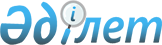 2024 жылға арналған тыңайтқыштарға (органикалық тыңайтқыштарды қоспағанда) субсидиялардың тізбесі мен нормаларын бекіту туралыҚостанай облысы әкімдігінің 2024 жылғы 18 сәуірдегі № 160 қаулысы. Қостанай облысының Әділет департаментінде 2024 жылғы 22 сәуірде № 10182-10 болып тіркелді
      "Қазақстан Республикасындағы жергілікті мемлекеттік басқару және өзін-өзі басқару туралы" Қазақстан Республикасы Заңының 27-бабына, Қазақстан Республикасы Ауыл шаруашылығы министрінің 2020 жылғы 30 наурыздағы № 107 "Өсімдік шаруашылығы өнімінің шығымдылығы мен сапасын арттыруды субсидиялау қағидаларын бекіту туралы" бұйрығына (Нормативтік құқықтық актілерді мемлекеттік тіркеу тізілімінде № 20209 болып тіркелген) сәйкес Қостанай облысының әкімдігі ҚАУЛЫ ЕТЕДІ:
      1. Осы қаулының қосымшасына сәйкес 2024 жылға арналған тыңайтқыштарға (органикалық тыңайтқыштарды қоспағанда) субсидиялардың тізбесі мен нормалары бекітілсін.
      2. "Қостанай облысы әкімдігінің ауыл шаруашылығы және жер қатынастары басқармасы" мемлекеттік мекемесі Қазақстан Республикасының заңнамасымен белгіленген тәртіпте:
      1) осы қаулыны аумақтық әділет органында мемлекеттік тіркелуін;
      2) осы қаулының ресми жарияланғанынан кейін оның Қостанай облысы әкімдігінің интернет-ресурсында орналастырылуын қамтамасыз етсін.
      3. Осы қаулының орындалуын бақылау Қостанай облысы әкімінің жетекшілік ететін орынбасарына жүктелсін.
      4. Осы қаулы оның алғашқы ресми жарияланған күнінен кейін күнтізбелік он күн өткен соң қолданысқа енгізіледі. 2024 жылға арналған тыңайтқыштарға (органикалық тыңайтқыштарды қоспағанда) субсидиялардың тізбесі мен нормалары
					© 2012. Қазақстан Республикасы Әділет министрлігінің «Қазақстан Республикасының Заңнама және құқықтық ақпарат институты» ШЖҚ РМК
				
      Қостанай облысының әкімі 

К. Аксакалов
Қостанай облысы әкімдігінің2024 жылғы 18 сәуірдегі№ 160 қаулысынақосымша
№
Субсидияланатын тыңайтқыштардың түрлері
Тыңайтқыштағы белсенді заттардың құрамы (%)
Субсидиялар нормасы (теңге)
Өлшем бірлігі (тонна, литр, килограмм)
Аммиакты, кальцийлі, магнийлі, калийлі селитра
Аммиакты, кальцийлі, магнийлі, калийлі селитра
Аммиакты, кальцийлі, магнийлі, калийлі селитра
Аммиакты, кальцийлі, магнийлі, калийлі селитра
Аммиакты, кальцийлі, магнийлі, калийлі селитра
1
Аммиакты селитра
N-34,4
65 000,0
тонна
1
Аммиакты селитра
N-34,5
65 000,0
тонна
1
Аммиакты селитра
N-34,6
65 000,0
тонна
2
Б маркалы аммиакты селитрасы
N-34,4
65 000,0
тонна
2
Б маркалы аммиакты селитрасы
N-34,5
65 000,0
тонна
3
Кеуекті модификацияланған аммиакты селитра
N-34,5
65 000,0
тонна
4
Түйіршіктелген кеуекті модификацияланған аммиакты селитра
N-34,7
65 000,0
тонна
5
Б маркасы аммиакты Селитрасы агрохимикаты
N-34,8
65 000,0
тонна
6
Құрамында 33,5 % азоты бар аммиакты-нитратты тыңайтқыш
N-32,5-33,5
65 000,0
тонна
7
Б маркалы сұйық аммоний нитраты
NH4NO3-52
375 000,0
тонна
8
"Г" маркалы түйіршіктелген кальцийлі селитрасы
N-15,4, CaO-90
156 250,0
тонна
9
"Е" маркалы түйіршіктелген кальцийлі селитрасы
N-15,5, CaO-26,3
156 250,0
тонна
10
Abocol CN кальцийлі селитрасы
N-15,5, N-NO3-14,4, CaO-26,5
156 250,0
тонна
11
Haifa кальцийлі селитрасы
N-15,5, NH4-1,1, NO3-14,4, CaO-26,5
156 250,0
тонна
12
YaraLiva CALCINIT (кальцийлі селитра)
N-15,5, NO3-14,4, NH4-1,1, Ca-19, CaO-26,5
156 250,0
тонна
13
YaraLiva CALCINIT (кальций нитраты) тыңайтқышы
N-15,5, NH4-1,1, NO3-14,4, CaO-26,5
156 250,0
тонна
14
YaraLivaTM Calcinit кальций нитраты
N-15,5, NH4-1,1, NO3-14,4, CaO-26,5
156 250,0
тонна
15
А маркалы (кальцийлі селитра) кальций нитраты
CaО-27,0, N-14,9, NO3-14,2, NH3-0,7
156 250,0
тонна
16
Б маркалы (кальцийлі селитра) кальций нитраты
CaО-26,3, N-14,5, NO3-13,8, NH3-0,7, В-0,3
156 250,0
тонна
17
Г маркалы (кальцийлі селитра) кальций нитраты
СаО-23,8, N-12,0
156 250,0
тонна
18
Концентрацияланған кальций нитраты
N-17, CaO-32
156 250,0
тонна
19
Концентрацияланған кальций нитраты (Haifa-Cal Prime)
N-17, N-NO3-16,7, Ca-23,5, CaO-33
156 250,0
тонна
20
Сұйық кальций нитраты
Ca (NO3)2-51
156 250,0
тонна
21
Аммоний кальций нитрат
N-15,5, CaO-26,6
156 250,0
тонна
22
15-0-0 + 27 CaO (CN) маркалы Growfert кешенді тыңайтқышы
N-15, CaO-27
156 250,0
тонна
23
Азотты-магнийлі тыңайтқыш
N-34,4, MgO-0,3-1,0
75 893,0
тонна
24
СХ маркалы техникалық калийлі селитрасы
N-13,5, К-37,6
357 000,0
тонна
25
Yara Tera Krista K Plus тыңайтқышы
N-13,7, NO3-13,7, K2O-46,3
357 000,0
тонна
26
YaraTera Krista K Plus
N-13,5, NO3-13,5, K2O-45,5
357 000,0
тонна
27
13-0-46 (NOP) маркалы Growfert кешенді тыңайтқышы
N-13, K2O-46
357 000,0
тонна
Карбамид
Карбамид
Карбамид
Карбамид
Карбамид
28
Б маркалы карбамид
N-46
89 286,0
тонна
28
Б маркалы карбамид
N-46,2
89 286,0
тонна
29
Карбамид
N-46,2
89 286,0
тонна
29
Карбамид
N-46,3
89 286,0
тонна
30
Карбамид+ВMZ
N-46,2, B-0,018, Mn-0,030, Zn-0,060
89 286,0
тонна
31
Карбамид + BMZ (aa)
N-46,2, B-0,015, Mn-0,001, Zn-0,025, бос аминқышқылдардың массалық үлесі-0,125
89 286,0
тонна
32
Карбамид+ВCMZ
N-46,2, B-0,02, Cu-0,03, Mn-0,030, Zn-0,060
89 286,0
тонна
33
SiB маркалы карбамид (модификацияланған минералды тыңайтқыш)
N-46,2, Bacillus subtilis Ч-13, 2*10^5 КҚБ/г.
89 286,0
тонна
34
Карбамид+S
N-33-40, S-4-12
127 600,0
тонна
Карбамидті-аммиакты қоспалар
Карбамидті-аммиакты қоспалар
Карбамидті-аммиакты қоспалар
Карбамидті-аммиакты қоспалар
Карбамидті-аммиакты қоспалар
35
"ЕВРО КАС+S" сұйық минералды тыңайтқышы
N-27-29
87 500,0
тонна
35
"ЕВРО КАС+S" сұйық минералды тыңайтқышы
N-29-31
87 500,0
тонна
35
"ЕВРО КАС+S" сұйық минералды тыңайтқышы
N-31-33
87 500,0
тонна
36
(КАС) азотты сұйық тыңайтқыштары
N-28
87 500,0
тонна
36
(КАС) азотты сұйық тыңайтқыштары
N-32
87 500,0
тонна
37
(КАС) сұйық азотты тыңайтқыштары
N-29,7-30,3
87 500,0
тонна
37
(КАС) сұйық азотты тыңайтқыштары
N-31,7-32,3
87 500,0
тонна
38
КАС-30 маркалы сұйық азотты тыңайтқышы
N-30
87 500,0
тонна
39
Азотты сұйық тыңайтқыш КАС-32 маркасы
N-31,7-32,3
87 500,0
тонна
39
Азотты сұйық тыңайтқыш КАС-32 маркасы
N-32
87 500,0
тонна
40
КАС-32 маркалы сұйық азотты тыңайтқышы
N-32
87 500,0
тонна
41
КАС+ сұйық тыңайтқышы
N-28-34, K2O-0,052, SO3-0,046, Fe-0,04
87 500,0
тонна
Азотты-күкіртті тыңайтқыштар
Азотты-күкіртті тыңайтқыштар
Азотты-күкіртті тыңайтқыштар
Азотты-күкіртті тыңайтқыштар
Азотты-күкіртті тыңайтқыштар
42
Аммоний сульфаты
N-21, S-24
55 000,0
тонна
42
Аммоний сульфаты
N, кемінде 21; күкірт, кемінде 24; су, 0,2 артық емес
55 000,0
тонна
43
Аммоний сульфаты – қосымша өнім (В маркасы)
N-21, S-24
55 000,0
тонна
44
Түйіршіктелген аммоний сульфаты
N-21, S-24
55 000,0
тонна
45
Түйіршіктелген аммоний сульфаты В маркасы
N-21, S-24
55 000,0
тонна
46
Түйіршіктелген аммоний сульфаты В маркасы (күкірт қышқылды аммоний)
N-21, S-24
55 000,0
тонна
47
Аммоний сульфаты+ВMZ
N-21, S-24, B-0,018, Mn-0,030, Zn-0,060
55 000,0
тонна
48
SiB маркалы аммоний сульфаты (модификацияланған минералды тыңайтқыш)
N-21, S-24, Bacillus subtilis Ч-13-2,5*10^5 КҚБ/г.
55 000,0
тонна
49
20:2:0 қоспатыңайтқышы (түйіршіктелген аммоний сульфаты)
N-20, Р-2, K-0, S-24
55 000,0
тонна
50
20:5:0 қоспатыңайтқышы (түйіршіктелген аммоний сульфаты)
N-20, Р-5, K-0, S-24
55 000,0
тонна
51
Аммоний сульфат-нитраты
N-26, S-13
55 000,0
тонна
52
NS 30:7 сульфонитраты
N-30, S-7
100 000,0
тонна
53
(N:S) азотты-сұйық тыңайтқышы
N-23-28, S-1-3
100 000,0
тонна
54
Құрамында күкірті бар азотты тыңайтқыш N:S (26:13) маркасы
N-26, S-13
100 000,0
тонна
Азотты-фосфорлы тыңайтқыштар
Азотты-фосфорлы тыңайтқыштар
Азотты-фосфорлы тыңайтқыштар
Азотты-фосфорлы тыңайтқыштар
Азотты-фосфорлы тыңайтқыштар
55
10:33 маркалы аммофос
N-10, P-33
86 500,0
тонна
56
10:36 маркалы аммофос
N-10, P-36
86 500,0
тонна
57
10:39 маркалы аммофос
N-10, P-39
86 500,0
тонна
58
Аммофос
N-10, P-46
86 500,0
тонна
58
Аммофос
N-11, P-46
86 500,0
тонна
58
Аммофос
N-12, P-52
86 500,0
тонна
59
Аммофос плюс
N-10, Р-48, MgO-2, S-2
86 500,0
тонна
60
11:42 маркалы аммофос
N-11, P-42
86 500,0
тонна
61
12:39 маркалы аммофос
N-12, P-39
86 500,0
тонна
62
12-52 маркалы аммофос
N-12, P-52
86 500,0
тонна
63
Микроэлементті қоспалары жоқ және қоспалары бар аммофос
N-12, P-52
86 500,0
тонна
64
12:52+В аммофос
N-12, P2O5-52, B-0,03
86 500,0
тонна
65
12:52+Zn аммофос
N-12, P2O5-52, Zn-0,21
86 500,0
тонна
66
12:52+ВMZ аммофос
N-12, P2O5-52, B-0,018, Mn-0,030, Zn-0,060
86 500,0
тонна
67
12:52+BMZ (aa) аммофос
N-12, P2O5-52, B-0,015, Mn-0,001, Zn-0,025, бос аминқышқылдардың массалық үлесі-0,125
86 500,0
тонна
68
SiB маркалы 12:52 аммофос (модификацияланған минералды тыңайтқыш)
N-12, P2O5-52, Bacillus subtilis Ч-13-5*10^4 КҚБ/г
86 500,0
тонна
69
10:46:0 маркалы қоспатыңайтқышы (аммофос)
N-10, P-46
86 500,0
тонна
70
Тукосмесь марки: 10:48:0 (аммофос)
N-10, P-48
86 500,0
тонна
71
Моноаммонийфосфат
N-12, P2O5-61
195 000,0
тонна
72
Тазартылған моноаммонийфосфат
N-12, P2O5-61
195 000,0
тонна
73
Арнайы суда еритін моноаммонийфосфат
Аммоний дигидрофосфаты-98,0-99,5
195 000,0
тонна
73
Арнайы суда еритін моноаммонийфосфат
N-12, P-61
195 000,0
тонна
74
N:P/12:61 маркалы суда еритін кристалды моноаммонийфосфаты (МАР)
N-12, P-61
195 000,0
тонна
75
А маркалы арнайы суда еритін кристалды тазартылған моноаммонийфосфаты
N-12, P-61
195 000,0
тонна
76
Арнайы суда еритін моноаммонийфосфат, А маркасы
N-12, P-61
195 000,0
тонна
77
12-61-0 (MAP) маркалы Growfert кешенді тыңайтқышы
N-12, P-61
195 000,0
тонна
78
Б маркалы арнайы суда еритін кристалды тазартылған моноаммонийфосфаты
N-12, P-60
195 000,0
тонна
79
11-37 маркалы сұйық кешенді тыңайтқышы (СКТ)
N-11, P-37
195 000,0
тонна
80
Сұйық кешенді тыңайтқыш (СКТ)
N-11, Р-37
195 000,0
тонна
81
10-34 маркалы сұйық кешенді тыңайтқышы (СКТ)
N-10, Р-34
195 000,0
тонна
82
Haifa UP, мочевина фосфаты (17.5-44-0)
N-17,5, P2O5-44
424 000,0
тонна
83
18-44-0 (UP) маркалы Growfert кешенді тыңайтқышы
N-18, P2O5-44
424 000,0
тонна
Құрамында күкірті бар азотты-фосфорлы тыңайтқыштар
Құрамында күкірті бар азотты-фосфорлы тыңайтқыштар
Құрамында күкірті бар азотты-фосфорлы тыңайтқыштар
Құрамында күкірті бар азотты-фосфорлы тыңайтқыштар
Құрамында күкірті бар азотты-фосфорлы тыңайтқыштар
84
NPS (N-9, P-14 + S-10) маркалы ФЕРТИМ (КМУ ФЕРТИМ) кешенді минералды тыңайтқышы
N-9, P2О5-14, S-10
87 500,0
тонна
85
Сульфоаммофос
N-14, P-27, S-10
87 500,0
тонна
85
Сульфоаммофос
N-16, P-20, S-12
87 500,0
тонна
85
Сульфоаммофос
N-16, P2O5-16, S-10
87 500,0
тонна
86
14:27:10 маркалы сульфоаммофос
N-14, P-27, S-10
87 500,0
тонна
87
Сульфоаммофос агрохимикаты
N-16, P2O5-16, S-10
87 500,0
тонна
87
Сульфоаммофос агрохимикаты
N-16, P2O5-20, S-12
87 500,0
тонна
88
16:20:12 маркалы сульфоаммофос
N-16, Р-20, S-12
87 500,0
тонна
89
NP+S=16:20+12 маркалы құрамында күкірті бар азотты-фосфорлы тыңайтқыш
N-16, P-20, S-12
87 500,0
тонна
90
Құрамында күкірті бар азотты-фосфорлы тыңайқыш (NP(S)) сульфоаммофос
N-16, P2O5-20, S-14
87 500,0
тонна
91
20:20 маркалы құрамында күкірті бар күрделі азотты-фосфорлы тыңайтқышы
N-20, P-20, S-8-14
87 500,0
тонна
91
20:20 маркалы құрамында күкірті бар күрделі азотты-фосфорлы тыңайтқышы
N-20, P-20, S-14
87 500,0
тонна
92
Құрамында күкірті бар азотты-фосфорлы тыңайтқыш
N-20, P-20, S-14
87 500,0
тонна
93
NP+S=20:20+14 маркалы құрамында күкірті бар азотты-фосфорлы тыңайтқышы
N-20, P-20, S-14
87 500,0
тонна
94
NPS (N-20, P-20 + S-14) маркалы ФЕРТИМ (КМУ ФЕРТИМ) кешенді минералды тыңайтқышы
N-20, P2О5-20, S-14
87 500,0
тонна
95
SiB маркалы құрамында күкірті бар азотты-фосфорлы тыңайтқышы (модификацияланған минералды тыңайтқыш)
N-20, P-20, S-14, Bacillus subtilis Ч-13-1,7*10^5 КҚБ/г
87 500,0
тонна
96
NP 16:20 + 12% S + 0.05% B маркалы тыңайтқышы
N-16, P-20, S-12, B-0,05
101 475,0
тонна
97
20:20+В маркалы құрамында күкірті бар күрделі азотты-фосфорлы тыңайтқышы
N-20, P2О5-20, S-14, B-0,03
101 475,0
тонна
98
20:20+ВMZ маркалы құрамында күкірті бар күрделі азотты-фосфорлы тыңайтқышы
N-20, P2О5-20, S-14, B-0,018, Mn-0,030, Zn-0,060
101 475,0
тонна
99
20:20+Zn маркалы құрамында күкірті бар күрделі азотты-фосфорлы тыңайтқышы
N-20, P2О5-20, S-14, Zn-0,21
101 475,0
тонна
100
20:20+BCMZ маркалы құрамында күкірті бар күрделі азотты-фосфорлы тыңайтқышы
N-20, P2О5-20, S-14, B-0,02, Cu-0,03, Mn-0,030, Zn-0,060
101 475,0
тонна
101
NPS 20:20 + BMZ (aa)
N-20, P2О5-20, S-14, B-0,015, Mn-0,001, Zn-0,025, бос аминқышқылдардың массалық үлесі-0,125
101 475,0
тонна
Калийлі тыңайтқыштар (хлорлы және күкіртқышқылды калий)
Калийлі тыңайтқыштар (хлорлы және күкіртқышқылды калий)
Калийлі тыңайтқыштар (хлорлы және күкіртқышқылды калий)
Калийлі тыңайтқыштар (хлорлы және күкіртқышқылды калий)
Калийлі тыңайтқыштар (хлорлы және күкіртқышқылды калий)
102
Хлорлы калий
К2О-45
113 840,0
тонна
102
Хлорлы калий
K2O-60
113 840,0
тонна
103
Хлорлы калий (экспорт үшін)
К2О-60
113 840,0
тонна
104
SOLUMOP® маркалы калий хлориді
KCl-95,8, K2O-60
113 840,0
тонна
105
SiB маркалы хлорлы калий (модификацияланған минералды тыңайтқыш)
К2О-43, Bacillus subtilis Ч-13-5*10^4 КҚБ/г
113 840,0
тонна
106
60%+ BMZ (aa) А маркалы хлорлы калий
K2O-60, B-0,015, Mn-0,001, Zn-0,025, бос аминқышқылдардың массалық үлесі-0,125
113 840,0
тонна
107
45% + BMZ (aa) Б маркалы хлорлы калий
K2O-45, MgO-2, B-0,015, Mn-0,001, Zn-0,025, бос аминқышқылдардың массалық үлесі-0,125
113 840,0
тонна
108
0-0-61 (KCl) маркалы Growfert кешенді тыңайтқышы
K2O-61
113 840,0
тонна
109
Калий сульфаты
К2О-50
120 000,0
тонна
109
Калий сульфаты
K2O-51, SO3-45
120 000,0
тонна
109
Калий сульфаты
K2O-51, SO3-47
120 000,0
тонна
109
Калий сульфаты
K2O-52
120 000,0
тонна
109
Калий сульфаты
K2O-52, SO4-45
120 000,0
тонна
109
Калий сульфаты
K2O-53, SO3-18
120 000,0
тонна
110
Калий сульфаты (күкіртқышқылды калий)
K2O-50, SO4-51
120 000,0
тонна
110
Калий сульфаты (күкіртқышқылды калий)
K2O-52, SO4-53
120 000,0
тонна
111
0-0-51 (SOP) маркалы Growfert кешенді тыңайтқышы
K2O-51, SO3-47
120 000,0
тонна
112
Еритін калий сульфаты
K2O-51,5, SO4-56
120 000,0
тонна
113
Калий сульфаты (Krista SOP)
K2O-52, SO3-45
120 000,0
тонна
114
YaraTera Krista SOP (калий сульфаты)
K2O-52, S-18, SO3-45
120 000,0
тонна
115
ФЕРТИКА калий сульфаты (күкіртқышқылды калий)
K2O-52, SO4-52
120 000,0
тонна
116
Тазартылған (калий сульфаты) күкіртқышқылды калий
К2О-53, S-18
120 000,0
тонна
116
Тазартылған (калий сульфаты) күкіртқышқылды калий
K2O-53, SO3-45
120 000,0
тонна
117
Күкіртқышқылды калий (калий сульфаты)
K-53, S-18
120 000,0
тонна
118
Калий сульфаты (Solupotasse®)
K-53, S-18
120 000,0
тонна
119
NOVA SOP
Калий сульфаты>99
120 000,0
тонна
120
SiB маркалы күкіртқышқылды калий (модификацияланған минералды тыңайтқыш)
К2О-50, Bacillus subtilis Ч-13-5*10^4 КҚБ/г
120 000,0
тонна
Фосфорлы-калийлі тыңайтқыштар
Фосфорлы-калийлі тыңайтқыштар
Фосфорлы-калийлі тыңайтқыштар
Фосфорлы-калийлі тыңайтқыштар
Фосфорлы-калийлі тыңайтқыштар
121
Монокалийфосфат
P2O5-52, K2О-34
258 929,0
тонна
122
0-52-34 (MKP) маркалы Growfert кешенді тыңайтқышы
P2O5-52, K2O-34
258 929,0
тонна
123
Монокалийфосфат (МКР)
P2O5-52, K2О-34,4
258 929,0
тонна
124
Калий монофосфаты агрохимикаты
P-52, K-34
258 929,0
тонна
125
Haifa калий монофосфаты
P2O5-52, K2O-34
258 929,0
тонна
126
MKP
Монокалийфосфат>95
258 929,0
тонна
127
"А" маркалы суперфосфат (аммонизацияланған суперфосфат (ASSP))
P2O5-15, K2O-2
42 500,0
тонна
128
"Б" маркалы суперфосфат минералды тыңайтқыштары
P2O5-15, K2O-2
42 500,0
тонна
129
Фосфорлы-калийлі тыңайтқыштар
Р-26, К-5
100 000,0
тонна
Азотты-фосфорлы-калийлі (NPK) тыңайтқыштар
Азотты-фосфорлы-калийлі (NPK) тыңайтқыштар
Азотты-фосфорлы-калийлі (NPK) тыңайтқыштар
Азотты-фосфорлы-калийлі (NPK) тыңайтқыштар
Азотты-фосфорлы-калийлі (NPK) тыңайтқыштар
130
7:7:7 маркалы азотты-фосфорлы-калийлі тыңайтқышы
N-7, P-7, K-7
100 000,0
тонна
131
8:19:29 маркалы азотты-фосфорлы-калийлі тыңайтқышы
N-8, P-19, K-29
100 000,0
тонна
132
8-20-30 маркалы азотты-фосфорлы-калийлі тыңайтқышы
N-8, P-20, K-30
100 000,0
тонна
133
8:24:24 маркалы гранулометриялық құрамы жақсартылған нитроаммофоска
N-8, P-24, K-24
100 000,0
тонна
134
10:20:20 маркалы азотты-фосфорлы-калийлі тыңайтқышы
N-10, P-20, K-20
100 000,0
тонна
135
10:26:26 маркалы нитроаммофоска
N-10, P-26, K-26
100 000,0
тонна
136
Диаммофоска 10-26-26 маркалы азотты-фосфорлы-калийлі тыңайтқышы
N-10, P-26, K-26
100 000,0
тонна
137
10:26:26 маркалы азотты-фосфорлы-калийлі тыңайтқышы
N-10, P-26, K-26
100 000,0
тонна
138
Диаммофоска 10:26:26 маркалы азотты-фосфорлы-калийлі тыңайтқышы
N-10, P-26, K-26
100 000,0
тонна
139
10:26:26 маркалы азотты-фосфорлы-калийлі тыңайтқышы (диаммофоска)
N-10, P-26, K-26
100 000,0
тонна
140
NPK-1 (диаммофоска) маркалы азотты-фосфорлы-калийлі тыңайтқышы
N-10, P-26, K-26
100 000,0
тонна
141
FertiM NPK 10:26:26 маркалы ФЕРТИМ аралас минералды тыңайтқыштары
N-10, P2O5-26, K2O-26
100 000,0
тонна
142
12:32:12 маркалы азотты-фосфорлы-калийлі тыңайтқышы
N-12, P-32, K-12
100 000,0
тонна
143
NPK 13-13-24 маркалы нитроаммофоска (азофоска)
N-13, P-13, K-24
100 000,0
тонна
144
13:19:19 маркалы азотты-фосфорлы-калийлі тыңайтқышы
N-13, P-19, K-19
100 000,0
тонна
145
Нитроаммофоска
N-14, P-14, K-23
100 000,0
тонна
145
Нитроаммофоска
N-23, P-13, K-8
100 000,0
тонна
145
Нитроаммофоска
N-43,9, P-0,3, K-1,5
100 000,0
тонна
146
14:14:23 маркалы нитроаммофоска
N-14, P-14, K-23
100 000,0
тонна
147
15:15:15 маркалы азотты-фосфорлы-калийлі тыңайтқышы
N-15, P-15, K-15
100 000,0
тонна
148
15:15:15 маркалы нитроаммофоска
N-15, P-15, K-15
100 000,0
тонна
149
NPK 15-15-15 маркалы нитроаммофоска (азофоска)
N-15, P-15, K-15
100 000,0
тонна
150
Диаммофоска 15-15-15 маркалы азотты-фосфорлы-калийлі тыңайтқышы
N-15, P-15, K-15
100 000,0
тонна
151
SiB маркалы нитроаммофоска 15:15:15 (модификацияланған минералды тыңайтқыш)
N-15, P-15, K-15, Bacillus subtilis Ч-13, 3*10^4 КҚБ/г
100 000,0
тонна
152
15:24:16 маркалы гранулометриялық құрамы жақсартылған нитроаммофоска
N-15, P-24, K-16
100 000,0
тонна
153
NPK 16-16-8 маркалы нитроаммофоска (азофоска)
N-16, P-16, K-8
100 000,0
тонна
154
16:16:16 маркалы гранулометриялық құрамы жақсартылған нитроаммофоска
N-16, P-16, K-16
100 000,0
тонна
155
NPK 16-16-16 маркалы нитроаммофоска (азофоска)
N-16, P-16, K-16
100 000,0
тонна
156
NPK 16-16-16 маркалы нитроаммофоска
N-16, P-16, K-16
100 000,0
тонна
157
16:16:16 маркалы азотты-фосфорлы-калийлі тыңайтқышы
N-16, P-16, K-16
100 000,0
тонна
158
NPK (MOP) 16:16:16 маркалы азофоска (нитроаммофоска)
N-16, P-16, K-16
100 000,0
тонна
159
SiB маркалы нитроаммофоска 16:16:16 (модификацияланған минералды тыңайтқыш)
N-16, P-16, K-16, Bacillus subtilis Ч-13, 3*10^4 КҚБ/г.
100 000,0
тонна
160
17:0,1:28 маркалы гранулометриялық құрамы жақсартылған нитроаммофоска
N-17, P-0,1, K-28
100 000,0
тонна
161
17:17:17 маркалы нитроаммофоска
N-17, P-17, K-17
100 000,0
тонна
162
19:4:19 маркалы нитроаммофоска
N-19, P-4, K-19
100 000,0
тонна
163
21:0,1:21 маркалы гранулометриялық құрамы жақсартылған нитроаммофоска
N-21, P-0,1, K-21
100 000,0
тонна
164
21:1:21 маркалы нитроаммофоска
N-21, P-1, K-21
100 000,0
тонна
165
23:13:8 маркалы нитроаммофоска
N-23, P-13, K-8
100 000,0
тонна
166
NPK 24-6-12 маркалы нитроаммофоска
N-24, P-6, K-12
100 000,0
тонна
167
NPK 6:24:12 + 2% Ca + 5% S + 0.05% Zn маркалы тыңайтқышы
N-6, P-24, K-12, Ca-2, S-5, Zn-0,05
100 000,0
тонна
168
NPK 7:21:21 + 4% S + 0.05% Zn маркалы тыңайтқышы
N-7, P-21, K-21, S-4, Zn-0,05
100 000,0
тонна
169
NPK 8:15:15 + 3% Ca + 9% S маркалы тыңайтқышы
N-8, P-15, K-15, Ca-3, S-9
100 000,0
тонна
170
NPKS-8 маркалы азотты-фосфорлы-калийлі тыңайтқышы
N-8, P-20, K-30, S-2
100 000,0
тонна
171
NPK (S) 8-20-30 (2) маркалы құрамында күкірті бар азотты-фосфорлы-калийлі тыңайтқышы
N-8, P-20, K-30, S-2
100 000,0
тонна
172
8:24:24 маркалы гранулометриялық құрамы жақсартылған нитроаммофоска
N-8, Р2O5-24, К2О-24, S-2, Ca-1, Mg-0,6
100 000,0
тонна
173
Азотты-фосфорлы-калийлі тыңайтқыш NPK-1 (диаммофоска) маркасы
N-10, P2O5-26, K2O-26, S-2
100 000,0
тонна
174
Диаммофоска 10-26-26 маркалы азотты-фосфорлы-калийлі тыңайтқышы
N-10, P2O5-26, K2O-26, S-1-2
100 000,0
тонна
174
Диаммофоска 10-26-26 маркалы азотты-фосфорлы-калийлі тыңайтқышы
N-10, P-26, K-26, S-1,0-2,0, Mg-0,3-1,0
100 000,0
тонна
175
Диаммофоска NPK 10:26:26+B маркалы азотты-фосфорлы-калийлі тыңайтқышы
N-10, P2O5-26, K2O-26, S-2, B-0,03
100 000,0
тонна
176
Диаммофоска NPK 10:26:26+Zn маркалы азотты-фосфорлы-калийлі тыңайтқышы
N-10, P2O5-26, K2O-26, S-2, Zn-0,21
100 000,0
тонна
177
Диаммофоска NPK 10:26:26+BMZ маркалы азотты-фосфорлы-калийлі тыңайтқышы
N-10, P2O5-26, K2O-26, S-2, B-0,018, Mn-0,03, Zn-0,06
100 000,0
тонна
178
Диаммофоска NPK 10:26:26+BCMZ маркалы азотты-фосфорлы-калийлі тыңайтқышы
N-10, P2O5-26, K2O-26, S-2, B-0,02, Mn-0,03, Zn-0,06, Cu-0,03
100 000,0
тонна
179
10:26:26 маркалы нитроаммофоска
N-10, P-26, K-26, S-1, Ca-0,8, Mg-0,8
100 000,0
тонна
180
NPK(S) 13-17-17(6) маркалы құрамында күкірті бар азотты-фосфорлы-калийлі тыңайтқышы
N-13±1, P-17±1, K-17±1, S≥6
100 000,0
тонна
180
NPK(S) 13-17-17(6) маркалы құрамында күкірті бар азотты-фосфорлы-калийлі тыңайтқышы
N-13, P-17, K-17, S-6
100 000,0
тонна
181
NPK(S) 13-17-17(6)+0,15B+0,6Zn маркалы құрамында күкірті бар азотты-фосфорлы-калийлі тыңайтқышы
N-13±1, P-17±1, K-17±1, S≥6, В-0,15±0,05, Zn-0,6±0,1
100 000,0
тонна
181
NPK(S) 13-17-17(6)+0,15B+0,6Zn маркалы құрамында күкірті бар азотты-фосфорлы-калийлі тыңайтқышы
N-13, P-17, K-17, S-6, В-0,15, Zn-0,6
100 000,0
тонна
182
14:14:23 маркалы нитроаммофоска
N-14, P-14, K-23, S-1,7, Ca-0,5, Mg-0,9
100 000,0
тонна
183
NPKS-4 маркалы азотты-фосфорлы-калийлі тыңайтқышы
N-15, Р-15, K-15, S-11
100 000,0
тонна
184
Азотты-фосфорлы-калийлі тыңайтқыш NPKS-4 (N-15, P-15, K-15, S-11) маркасы
N-15, P2O5-15, K2O-15, S-11
100 000,0
тонна
185
NPK(S) 15-15-15(10) маркалы құрамында күкірті бар азотты-фосфорлы-калийлі тыңайтқышы
N-15±1, P-15±1, K-15±1, S≥10
100 000,0
тонна
185
NPK(S) 15-15-15(10) маркалы құрамында күкірті бар азотты-фосфорлы-калийлі тыңайтқышы
N-15, P-15, K-15, S-10, Mg-0,3-1,0
100 000,0
тонна
185
NPK(S) 15-15-15(10) маркалы құрамында күкірті бар азотты-фосфорлы-калийлі тыңайтқышы
N-15, P-15, K-15, S-10
100 000,0
тонна
186
15:24:16 маркалы гранулометриялық құрамы жақсартылған нитроаммофоска
N-15, Р2О5-24, К2О-16, S-2, Са-1, Mg-0,6
100 000,0
тонна
187
Нитроаммофоска. 16:16:16 маркалы кешенді азотты-фосфорлы-калийлі тыңайтқышы
N-16, P-16, K-16, S-2, Ca-1, Mg-0,6
100 000,0
тонна
188
16:16:16 маркалы гранулометриялық құрамы жақсартылған нитроаммофоска
N-16, P-16, K-16, S-2, Ca-1, Mg-0,6
100 000,0
тонна
189
Гранулометриялық құрамы жақсартылған нитроаммофоска
N-16, P-16, K-16, S-2, Ca-1, Mg-0,6
100 000,0
тонна
190
16:16:16+В маркалы NPK нитроаммофоска
N-16, P2O5-16, K2O-16, B-0,03
100 000,0
тонна
191
16:16:16+ Zn маркалы NPK нитроаммофоска
N-16, P2O5-16, K2O-16, Zn-0,21
100 000,0
тонна
192
16:16:16+ВMZ маркалы NPK нитроаммофоска
N-16, P2O5-16, K2O-16, B-0,018, Mn-0,03, Zn-0,06
100 000,0
тонна
193
16:16:16+ВMZ маркалы NPK нитроаммофоска
N-16, P2O5-16, K2O-16, B-0,02, Cu-0,03, Mn-0,030, Zn-0,060
100 000,0
тонна
194
16:16:16 + BMZ(aa) нитроаммофоска
N-16, P2O5-16, K2O-16, B-0,015, Mn-0,001, Zn-0,025, бос аминқышқылдардың массалық үлесі -0,125
100 000,0
тонна
195
17:0,1:28 маркалы гранулометриялық құрамы жақсартылған нитроаммофоска
N-17, P-0,1, K-28, S-0,5, Ca-0,5, Mg-0,5
100 000,0
тонна
196
NPK 20:10:10+S маркалы нитроаммофоска (азофоска)
N-20, P2O5-10, K2O-10, S-4
100 000,0
тонна
197
NPK 20:10:10+S+B маркалы нитроаммофоска (азофоска)
N-20, P2O5-10, K2O-10, S-4, B-0,03
100 000,0
тонна
198
NPK 20:10:10+S+Zn маркалы нитроаммофоска (азофоска)
N-20, P2O5-10, K2O-10, Zn-0,21
100 000,0
тонна
199
NPK 20:10:10+S+BMZ маркалы нитроаммофоска (азофоска)
N-20, P2O5-10, K2O-10, S-4, B-0,018, Mn-0,03, Zn-0,06
100 000,0
тонна
200
NPK 20:10:10+S+BCMZ маркалы нитроаммофоска (азофоска)
N-20, P2O5-10, K2O-10, S-4, B-0,02, Mn-0,03, Zn-0,06, Cu-0,03
100 000,0
тонна
201
NPKS 21-10-10-2 маркалы нитроаммофоска
N-21, P-10, K-10, S-2
100 000,0
тонна
202
NPKS 22-7-12-2 маркалы нитроаммофоска
N-22, P-7, K-12, S-2
100 000,0
тонна
203
23:13:8 маркалы нитроаммофоска
N-23, P-13, K-8, S-1, Ca-0,5, Mg-0,4
100 000,0
тонна
204
NPK 27-6-6+S маркалы нитроаммофоска (азофоска)
N-27, P2О5-6, K2О-6, S-2,6
100 000,0
тонна
205
NPK 27-6-6+S+B маркалы нитроаммофоска (азофоска)
N-27, P2O5-6, K2O-6, S-2,6, B-0,03
100 000,0
тонна
206
NPK 27-6-6+S+Zn маркалы нитроаммофоска (азофоска)
N-27, P2O5-6, K2O-6, S-2,6, Zn-0,21
100 000,0
тонна
207
NPK 27-6-6+S+BMZ маркалы нитроаммофоска (азофоска)
N-27, P2O5-6, K2O-6, S-2,6, B-0,018, Mn-0,03, Zn-0,06
100 000,0
тонна
208
NPK 27-6-6+S+BCMZ маркалы нитроаммофоска (азофоска)
N-27, P2O5-6, K2O-6, S-2,6, B-0,02, Cu-0,03, Mn-0,03, Zn-0,06
100 000,0
тонна
Суда еритін NPK тыңайтқыштар
Суда еритін NPK тыңайтқыштар
Суда еритін NPK тыңайтқыштар
Суда еритін NPK тыңайтқыштар
Суда еритін NPK тыңайтқыштар
209
1-ден 16-ға дейінгі маркалы "Акварин" суда еритін кешенді минералды тыңайтқышы
N-3, P-11, K-35, MgO-4,0, S-9,0, Fe (ДТПА)-0,054, Zn (ЭДТА)-0,014, Cu (ЭДТА)-0,01, Mn (ЭДТА)-0,042, Мо-0,004, В-0,02
330 357,0
тонна
209
1-ден 16-ға дейінгі маркалы "Акварин" суда еритін кешенді минералды тыңайтқышы
N-3, P-11, K-38, MgO-3,0, S-9,0, Fe (ДТПА)-0,054, Zn (ЭДТА)-0,014, Cu (ЭДТА)-0,01, Mn (ЭДТА)-0,042, Мо-0,004, В-0,02
330 357,0
тонна
209
1-ден 16-ға дейінгі маркалы "Акварин" суда еритін кешенді минералды тыңайтқышы
N-6, P-12, K-33, MgO-3,0, S-7,0, Fe (ДТПА)-0,054, Zn (ЭДТА)-0,014, Cu (ЭДТА)-0,01, Mn (ЭДТА)-0,042, Мо-0,004, В-0,02
330 357,0
тонна
209
1-ден 16-ға дейінгі маркалы "Акварин" суда еритін кешенді минералды тыңайтқышы
N-6, P-12, K-36, MgO-2,0, S-4,0, Fe (ДТПА)-0,054, Zn (ЭДТА)-0,014, Cu (ЭДТА)-0,01, Mn (ЭДТА)-0,042, Мо-0,004, В-0,02
330 357,0
тонна
209
1-ден 16-ға дейінгі маркалы "Акварин" суда еритін кешенді минералды тыңайтқышы
N-7, P-11, K-30, MgO-4,0, S-3,0, Fe (ДТПА)- 0,054, Zn (ЭДТА)-0,014, Cu (ЭДТА)-0,01, Mn (ЭДТА)-0,042, Мо-0,004, В-0,02
330 357,0
тонна
209
1-ден 16-ға дейінгі маркалы "Акварин" суда еритін кешенді минералды тыңайтқышы
N-12, P-12, K-35, MgO-1,0, S-0,7, Fe (ДТПА)-0,054, Zn (ЭДТА)-0,014, Cu (ЭДТА)-0,01, Mn (ЭДТА)-0,042, Мо-0,004, В-0,02
330 357,0
тонна
209
1-ден 16-ға дейінгі маркалы "Акварин" суда еритін кешенді минералды тыңайтқышы
N-13, P-5, K-25, MgO-2,0, S-8,0, Fe (ДТПА)-0,054, Zn (ЭДТА)-0,014, Cu (ЭДТА)-0,01, Mn (ЭДТА)-0,042, Мо-0,004, В-0,02
330 357,0
тонна
209
1-ден 16-ға дейінгі маркалы "Акварин" суда еритін кешенді минералды тыңайтқышы
N-13, P-41, K-13, Fe (ДТПА)-0,054, Zn (ЭДТА)-0,014, Cu (ЭДТА)-0,01, Mn (ЭДТА)-0,042, Мо-0,004, В-0,02
330 357,0
тонна
209
1-ден 16-ға дейінгі маркалы "Акварин" суда еритін кешенді минералды тыңайтқышы
N-14, P-10, K-28, MgO-2,5, S-1,5, Fe (ДТПА)-0,054, Zn (ЭДТА)-0,014, Cu (ЭДТА)-0,01, Mn (ЭДТА)-0,042, Мо-0,004, В-0,02
330 357,0
тонна
209
1-ден 16-ға дейінгі маркалы "Акварин" суда еритін кешенді минералды тыңайтқышы
N-15, P-5, K-30, MgO-1,7, S-1,3, Fe (ДТПА)-0,054, Zn (ЭДТА)-0,014, Cu (ЭДТА)-0,01, Mn (ЭДТА)-0,042, Мо-0,004, В-0,02
330 357,0
тонна
209
1-ден 16-ға дейінгі маркалы "Акварин" суда еритін кешенді минералды тыңайтқышы
N-18, P-18, K-18, Fe (ДТПА)-0,054, Zn (ЭДТА)-0,014, Cu (ЭДТА)-0,01, Mn (ЭДТА)-0,042, Мо-0,004, В-0,02
330 357,0
тонна
209
1-ден 16-ға дейінгі маркалы "Акварин" суда еритін кешенді минералды тыңайтқышы
N-18, P-18, K-18, MgO-2,0, S-1,5, Fe (ДТПА)-0,054, Zn (ЭДТА)-0,014, Cu (ЭДТА)-0,01, Mn (ЭДТА)-0,042, Мо-0,004, В-0,02
330 357,0
тонна
209
1-ден 16-ға дейінгі маркалы "Акварин" суда еритін кешенді минералды тыңайтқышы
N-19, P-6, K-20, MgO-1,5, S-1,4, Fe (ДТПА)-0,054, Zn (ЭДТА)-0,014, Cu (ЭДТА)-0,01, Mn (ЭДТА)-0,042, Мо-0,004, В-0,02
330 357,0
тонна
209
1-ден 16-ға дейінгі маркалы "Акварин" суда еритін кешенді минералды тыңайтқышы
N-20, P-5, K-10, MgO-1,5, S-8,4, Fe (ДТПА)-0,054, Zn (ЭДТА)-0,014, Cu (ЭДТА)-0,01, Mn (ЭДТА)-0,042, Мо-0,004, В-0,02
330 357,0
тонна
209
1-ден 16-ға дейінгі маркалы "Акварин" суда еритін кешенді минералды тыңайтқышы
N-20, P-8, K-8, MgO-1,5, S-9,0, Fe (ДТПА)-0,054, Zn (ЭДТА)-0,014, Cu (ЭДТА)-0,01, Mn (ЭДТА)-0,042, Мо-0,004, В-0,02
330 357,0
тонна
209
1-ден 16-ға дейінгі маркалы "Акварин" суда еритін кешенді минералды тыңайтқышы
N-20, P-20, K-20, MgO-1,7, S-1,5, Fe (ДТПА)-0,054, Zn (ЭДТА)-0,014, Cu (ЭДТА)-0,01, Mn (ЭДТА)-0,042, Мо-0,004, В-0,02
330 357,0
тонна
210
Kristalon Brown 3-11-38 микроэлементтері бар кешенді суда еритін NPK тыңайтқышы
N-3, N-NO3-3, P2O5-11, K2O-38, MgO-4, SO3-27,5, B-0,025, CuO-0,1, Fe-0,07, Mn-0,04, Mo-0,004, Zn-0,025
330 357,0
тонна
211
3:11:38+3MgО+МЭ маркалы суда еритін NPK тыңайтқышы
N-3, P-11, K-38 + 3MgO + МЭ
330 357,0
тонна
212
NPK 5:15:45 маркалы суда еритін тыңайтқыш қоспасы (қоспатыңайтқыш)
N-5±2, P-15±2, K-45±2
330 357,0
тонна
213
6:14:35+2MgO+МЭ маркалы суда еритін NPK тыңайтқышы
N-6, P-14, K-35+2MgO+МЭ
330 357,0
тонна
213
6:14:35+2MgO+МЭ маркалы суда еритін NPK тыңайтқышы
N-6, P-14, K-35, MgO-2, B-0,02, Сu-0,005, Mn-0,05, Zn-0,01, Fe-0,07, Mo-0,004
330 357,0
тонна
213
6:14:35+2MgO+МЭ маркалы суда еритін NPK тыңайтқышы
N-6, P-14, K-35, S-7, MgO-2, B-0,02, Cu-0,005, Mn-0,05, Zn-0,01, Fe-0,07, Mo-0,004
330 357,0
тонна
214
Poly-Feed 5.1.1 cуда еритін NPK тыңайтқышы. Формула: Poly-Feed Foliar 8-52-17
N-8, P2O5-52, K2O-17
330 357,0
тонна
215
Poly-Feed™ Формула: Poly-Feed 10-52-10+ME
N-10, P2O5-52, K2O-10
330 357,0
тонна
216
Poly-Feed 5.1.1 cуда еритін NPK тыңайтқышы. Формула: Poly-Feed Drip 11-44-11
N-11, P2O5-44, K2O-11
330 357,0
тонна
217
Poly-Feed 6.0.1 суда еритін NPK тыңайтқышы, тотықтырғыш. Формула: Poly-Feed Foliar 12-5-40
N-12, P2O5-5, K2O-40
330 357,0
тонна
218
Poly-Feed 6.0.1 суда еритін NPK тыңайтқышы, тотықтырғыш. Формула: Poly-Feed Drip 12-5-40+2MgO
N-12, P2O5-5, K2O-40, 2MgO
330 357,0
тонна
219
Финал 12:6:36+2,5MgO+МЭ маркалы кешенді суда еритін тыңайтқышы
N-12±2, P-6±2, K-36±2, MgO-2,5±0,5+МЭ
330 357,0
тонна
220
12:8:31+2MgO+МЭ маркалы суда еритін NPK тыңайтқышы
N-12, P-8, K-31+2MgO+МЭ
330 357,0
тонна
220
12:8:31+2MgO+МЭ маркалы суда еритін NPK тыңайтқышы
N-12, P-8, K-31, MgO-2, В-0,02, Cu-0,005, Mn-0,05, Zn-0,01, Fe-0,07, Mo-0,004
330 357,0
тонна
221
Poly-Feed™ Формула: Poly-Feed 12-9-34+3MgO+ME
N-12, P2O5-9, K2O-34
330 357,0
тонна
222
Kristalon Red 12-12-36
N-12, NH4-1,9, NO3-10,1, P2O5-12, K2O-36, MgO-1, SO3-2,5, B-0,025, Cu-0,01, Fe-0,07, Mn-0,04, Zn-0,025, Mo-0,004
330 357,0
тонна
223
Kristalon: Red 12-12-36 минералды тыңайтқышы
N-12, NH4-1,9, NO3-10,1, P2O5-12, K2O-36, MgO-1, SO3-27,5, B-0,025, Cu-0,01, Fe-0,07, Mn-0,04, Zn-0,025, Mo-0,004
330 357,0
тонна
224
Poly-Feed™ Формула: Poly-Feed 12-42-8+3MgO+ME
N-12, P2O5-42, K2O-8
330 357,0
тонна
225
Poly-Feed™ Формула: Poly-Feed 12-45-12+ME
N-12, P2O5-45, K2O-12
330 357,0
тонна
226
13:40:13+МЭ маркалы суда еритін NPK тыңайтқышы
N-13, P-40, K-13 + МЭ
330 357,0
тонна
226
13:40:13+МЭ маркалы суда еритін NPK тыңайтқышы
N-13, P-40, K-13, В-0,02, Cu-0,005, Mn-0,05, Zn-0,01, Fe-0,07, Mo-0,004
330 357,0
тонна
226
13:40:13+МЭ маркалы суда еритін NPK тыңайтқышы
N-13, P-40, K-13, S-1,3, B-0,02, Cu-0,005, Mn-0,05, Zn-0,01, Fe-0,07, Mo-0,004
330 357,0
тонна
227
Kristalon Yellow 13-40-13
N-13, NH4-8,6, NO3-4,4, P2O5-40, K2O-13, B-0,025, Cu-0,01, Fe-0,07, Mn-0,04, Zn-0,025, Mo-0,004
330 357,0
тонна
228
Kristalon: Yellow 13-40-13 минералды тыңайтқышы
N-13, NH4-8,6, NO3-4,4, P2O5-40, SO3-27,5, K2O-13, B-0,025, Cu-0,01, Fe-0,07, Mn-0,04, Zn-0,025, Mo-0,004
330 357,0
тонна
229
Yara Tera Kristalon микроэлементтері бар кешенді суда еритін NPK тыңайтқыштары
N-13, NH4-8,6, NO3-4,4, P2O5-40, K2O-13, B-0,025, Cu-0,01, Fe-0,07, Mn-0,04, Zn-0,025, Mo-0,004
330 357,0
тонна
229
Yara Tera Kristalon микроэлементтері бар кешенді суда еритін NPK тыңайтқыштары
N-14, NO3-7, Nкарб-7, P2O5-11, K2O-31, MgO-2,5, SO3-5, B-0,02, Cu-0,01, Fe-0,15, Mn-0,1, Zn-0,01, Mo-0,002
330 357,0
тонна
229
Yara Tera Kristalon микроэлементтері бар кешенді суда еритін NPK тыңайтқыштары
N-18, NH4-3,3, NO3-4,9, Nкарб-9,8, P2O5-18, K2O-18, MgO-3, SO3-5, B-0,025, Cu-0,01, Fe-0,07, Mn-0,04, Zn-0,025, Mo-0,004
330 357,0
тонна
230
NPK 13:40:13 маркалы суда еритін тыңайтқыш қоспасы (қоспатыңайтқыш)
N-13±2, Р-40±2, К-13±2
330 357,0
тонна
231
Старт 13:40:13+МЭ маркалы кешенді суда еритін тыңайтқышы
N-13±2, P-40±2, K-13±2
330 357,0
тонна
232
Poly-Feed 6.0.1 суда еритін NPK тыңайтқышы, тотықтырғыш. Формула: Poly-Feed Drip 14-7-21+2MgO2
N-14, P2O5-7, K2O-21, 2MgO
330 357,0
тонна
233
Poly-Feed 6.0.1 суда еритін NPK тыңайтқышы, тотықтырғыш. Формула: Poly-Feed Drip 14-7-28+2MgO
N-14, P2O5-7, K2O-28, 2MgO
330 357,0
тонна
234
15:15:30 +1,5 MgO +МЭ маркалы суда еритін NPK тыңайтқышы
N-15, P-15, K-30+1,5MgO+МЭ
330 357,0
тонна
234
15:15:30 +1,5 MgO +МЭ маркалы суда еритін NPK тыңайтқышы
N-15, P-15, K-30, MgO-1,5, В-0,02, Cu-0,005, Mn-0,05, Zn-0,01, Fe-0,07, Mo-0,004
330 357,0
тонна
235
Poly-Feed 5.1.1 суда еритін NPK тыңайтқышы. Формула: Poly-Feed GG 15-30-15
N-15, P2O5-30, K2O-15
330 357,0
тонна
236
Poly-Feed 5.1.1 суда еритін NPK тыңайтқышы. Формула: Poly-Feed Drip 15-30-15+2MgO
N-15, P2O5-30, K2O-15, 2MgO
330 357,0
тонна
237
Poly-Feed™ Формула: Poly-Feed 16-8-24+ME
N-16, P2O5-8, K2O-24
330 357,0
тонна
238
Poly-Feed 6.0.1 суда еритін NPK тыңайтқышы, тотықтырғыш. Формула: Poly-Feed GG 16-8-32
N-16, P2O5-8, K2O-32
330 357,0
тонна
239
Poly-Feed 6.0.1 суда еритін NPK тыңайтқышы, тотықтырғыш. Формула: Poly-Feed Foliar 16-8-34
N-16, P2O5-8, K2O-34
330 357,0
тонна
240
Poly-Feed 9.0.1 еритін NPK тыңайтқыштары Аммоний нитраты бар тотықтырғыш
N-17, P2O5-10, K2O-27
330 357,0
тонна
241
Poly-Feed™ Формула: Poly-Feed 18-14-18+2MgO+ME
N-18, P2O5-14, K2O-18
330 357,0
тонна
242
Poly-Feed™ Формула: Poly-Feed 18-18-18+ME
N-18, P2O5-18, K2O-18
330 357,0
тонна
243
Kristalon Special 18-18-18
N-18, NH4-3,3, NO3-4,9, Nкарб-9,8, P2O5-18, K2O-18, MgO-3, SO3-5, B-0,025, Cu-0,01, Fe-0,07, Mn-0,04, Zn-0,025, Mo-0,004
330 357,0
тонна
244
Kristalon: Special 18-18-18 минералды тыңайтқышы
N-18, NH4-3,3, NO3-4,9, Nкарб-9,8, P2O5-18, K2O-18, MgO-3, SO3-27,5, B-0,025, Cu-0,01, Fe-0,07, Mn-0,04, Zn-0,025, Mo-0,004
330 357,0
тонна
245
18:18:18 +3MgO+МЭ маркалы суда еритін NPK тыңайтқышы
N-18, P-18, K-18, MgO-3, В-0,02, Cu-0,005, Mn-0,05, Zn-0,01, Fe-0,07, Mo-0,004
330 357,0
тонна
245
18:18:18 +3MgO+МЭ маркалы суда еритін NPK тыңайтқышы
N-18, P-18, K-18, S-2,5, MgO-3, B-0,02, Cu-0,005, Mn-0,05, Zn-0,01, Fe-0,07, Mo-0,0064
330 357,0
тонна
245
18:18:18 +3MgO+МЭ маркалы суда еритін NPK тыңайтқышы
N-18, P-18, K-18+3MgO+МЭ
330 357,0
тонна
246
NPK 18:18:18 маркалы суда еритін тыңайтқыш қоспасы (қоспатыңайтқыш)
N-18±2, P-18±2, K-18±2
330 357,0
тонна
247
Универсал 18:18:18+3MgO+МЭ маркалы кешенді суда еритін тыңайтқышы
N-18±2, P-18±2, K-18±2
330 357,0
тонна
248
Poly-Feed 5.1.1 суда еритін NPK тыңайтқышы. Формула: Poly-Feed GG 19-19-19
N-19, P2O5-19, K2O-19
330 357,0
тонна
249
Poly-Feed 5.1.1 суда еритін NPK тыңайтқышы. Формула: Poly-Feed Drip 19-19-19+1MgO
N-19, P2O5-19, K2O-19, 1MgO
330 357,0
тонна
250
Аммоний нитратымен Poly-Feed 10.0.1 суда еритін NPK тыңайтқышы. Формула Poly-Feed GG 20-9-20
N-20, P2O5-9, K2O-20
330 357,0
тонна
251
Poly-Feed 5.1.1 суда еритін NPK тыңайтқышы. Формула: Poly-Feed Drip 20-20-20
N-20, P2O5-20, K2O-20
330 357,0
тонна
252
Poly-Feed™ Формула: Poly-Feed 20-10-20+ME
N-20, P2O5-10, K2O-20
330 357,0
тонна
253
Poly-Feed™ Формула: Poly-Feed 20-10-10+4MgO+ME
N-20, P2O5-10, K2O-10
330 357,0
тонна
254
20:20:20+МЭ маркалы суда еритін NPK тыңайтқышы
N-20, P-20, K-20+МЭ
330 357,0
тонна
254
20:20:20+МЭ маркалы суда еритін NPK тыңайтқышы
N-20, P-20, K-20, В-0,02, Cu-0,005, Mn-0,05, Zn-0,01, Fe-0,07, Mo-0,004
330 357,0
тонна
255
20:20:20+МЭ маркалы суда еритін NPK тыңайтқышы
N-20±2, P-20±2, K-20±2
330 357,0
тонна
256
Универсал 20:20:20+МЭ маркалы кешенді суда еритін тыңайтқышы
N-20±2, P-20±2, K-20±2
330 357,0
тонна
257
Poly-Feed 5.1.1 суда еритін NPK тыңайтқышы. Формула: Poly-Feed Foliar 21-21-21
N-21, P2O5-21, K2O-21
330 357,0
тонна
258
Poly-Feed 5.1.1 суда еритін NPK тыңайтқышы. Формула: Poly-Feed Foliar 23-7-23
N-23, P2O5-7, K2O-23
330 357,0
тонна
259
Poly-Feed 5.1.1 суда еритін NPK тыңайтқышы. Формула: Poly-Feed Drip 26-12-12+2MgO
N-26, P2O5-12, K2O-12, 2MgO
330 357,0
тонна
Гуминді тыңайтқыштар
Гуминді тыңайтқыштар
Гуминді тыңайтқыштар
Гуминді тыңайтқыштар
Гуминді тыңайтқыштар
260
Калий гуматы
K2O-12
800 000,0
тонна
261
Калий гуматы сұйық органоминералды тыңайтқышы
Аммонийлі азот-0,004, Фосфор-0,013, Калий-0,33, Гуминді қышқылдар-4,0, pH ерітіндісі-7,1, Натрий-0,23, Мырыш-0,00005, Мыс-0,0001, Марганец-0,00001, Темір-0,032, Кальций оксиді-0,00001, Күкірт-0,00001
400,0
литр
262
Органоминералды тыңайтқыш. Калий гуматы
KOH-25, N-4, P2O5-2, Mg-2, B-0,02, Cu-0,05, Fe-0,1, Mn-0,05, Mo-0,05, Zn-0,1
400,0
литр
262
Органоминералды тыңайтқыш. Калий гуматы
Фульвоқышқылдарының тұздары-20 г/л, гумин қышқылдарының тұздары-180 г/л, аминқышқылдары-25 г/л, микроэлементтер-10 г/л
400,0
литр
263
Органоминералды тыңайтқыш. Натрий гуматы
NaOH-28, N-4, P2O5-2,4, Mg-2, B-0,02, Cu-0,07, Fe-0,1, Mn-0,08, Mo-0,07, Zn-0,2
375,0
литр
264
Микроэлементтері бар Гумат K/Na тыңайтқышы
Жалпы (N) азот-3,50, Органикалық (N) азот-0,25, Мочевиналық (N) азот-3,25, Фосфор (P2O5) агентпен кешен-0,50, Калий (K2O) агентпен кешен-2,50, Магний (MgO) агентпен кешен-0,10, Бор (В) бороэтаноламин-0,10, Кобальт (Со) агентпен кешен-0,01, Мыс (Сu) агентпен кешен-0,05, Темір (Fе) агентпен кешен-0,12, Марганец (Mn) агентпен кешен-0,10, Молибден (Мо) агентпен кешен-0,025, Мырыш (Zn) агентпен кешен-0,12, Гуминді және фульвоқышқылдар-10,00, Гидроксикарбон қышқылдары-0,60, АМИНҚЫШҚЫЛДАР-2,40, қалғаны су
1 125,0
литр
265
Гумат-Антистресс тыңайтқышы
Органикалық (N) азот-2,00, Гуминді және фульвоқышқылдар-10,00, қалғаны су
900,0
литр
266
"Оксигумат-У" кешенді органоминералды тыңайтқышы
NH4, NH2-1,2, P2O5-2,0, K2O-2,4
759,0
литр
267
AL KARAL Herb органоминералды тыңайтқышы
Калий гуматы-2, Гуминді қышқылдар-36,5, Фульвоқышқылдар-63,5, N-45 мг/л, P-54,6 мг/л, K-29,1 мг/л, Fe-31,5 мг/л, Ca-97,6 мг/л, Mn-0,11 мг/л, Cu-0,42 мг/л, Mo-0,24 мг/л
893,0
литр
268
"Белый жемчуг" сұйық гуминді тыңайтқышы
Органикалық зат-46,5 г/л, Гуминді қышқылдар-38,9 г/л, Фульвоқышқылдар-7,6 г/л, Азот-0,14 г/л, Фосфор-16,7 г/л, Калий-29,8 г/л, Темір-312 мг/л, Кальций-5670 мг/л, Магний-671 мг/л, Кобальт-0,051мг/л, Мырыш-0,23 мг/л, Мыс-0,30 мг/л, Марганец-31,4 мг/л, Молибден-0,10 мг/л, Кремний-631 мг/л, Құрғақ қалдық-84 г/л, Күл-55,8, рН-7,2 бірл.
2 009,0
литр
269
Микроэлементтері бар әмбебап "ГУМИМАКС-П" кешенді гуминді-минералды тыңайтқышы
Гуминді және фульвоқышқылдар-2, органикалық қышқылдар-14, аминқышқылдар-0,15, N-3,5, P2O5-3,5, K2O-5, микроэлементтер-0,5
1 540,0
литр
269
Микроэлементтері бар әмбебап "ГУМИМАКС-П" кешенді гуминді-минералды тыңайтқышы
Гуминді қышқылдар + микро және маркоэлементтер
1 540,0
литр
270
Б Супер БИО маркалы Лигногумат
Гуминді заттардың тұздары-80,0-90,0, K2O -9,0, S-3,0
1 400,0
литр
271
АМ маркалы Лигногумат
Гуминді заттардың тұздары-80,0-90,0, K2O-9,0, S-3,0, Fe-0,01-0,20, Mn-0,01-0,12, Cu-0,01-0,12, Zn-0,01-0,12, Mo-0,05-0,015, Se-0-0,005, B-0,01-0,15, Co-0,01-0,12
4 750,0
килограмм
272
Б маркалы Лигногумат
Гуминді заттардың тұздары-80,0-90,0, K2O-9,0, S-3,0
2 500,0
литр
273
БМ маркалы Лигногумат
K2O-5,0-19,0, S-3,0, Fe-0,01-0,20, Mn-0,01-0,12, Cu-0,01-0,12, Zn-0,01-0,12, Mo-0,05-0,015, Se-0-0,005, B-0,01-0,15, Co-0,01-0,12, гуминді заттардың тұздары-80,0-90,0
1 250,0
литр
274
ЭКСПРЕСС маркалы ФУЛЬВОГУМАТ тыңайтқышы
Калийлі тұздар, гуминді қышқылдар≤12, калийлі тұздар, фульвоқышқылдар≤3, моноалмастырылған фосфорқышқылды калий≤1,35, карбамид≤2,5
2 000,0
литр
275
ЭКСТРИМ маркалы ФУЛЬВОГУМАТ тыңайтқышы
Калийлі тұздар, гуминді қышқылдар ≤12, калийлі тұздар, фульвоқышқылдар≤3, моноалмастырылған фосфорқышқылды калий≤1,5
2 000,0
литр
276
Фульвигрейн Антистресс маркалы "Фульвигрейн" гуминді және фульвоқышқылдарының негізіндегі органо-минералды тыңайтқышы
Гуминді қышқылдардың тұздары-10, фульвоқышқылдарының тұздары-2, аминқышқылдар-6
5 649,0
литр
277
Фульвигрейн Бор маркалы "Фульвигрейн" гуминді және фульвоқышқылдарының негізіндегі органо-минералды тыңайтқышы
Фульвоқышқылдарының тұздары-10, B-8
5 649,0
литр
278
Фульвигрейн Классик маркалы "Фульвигрейн" гуминді және фульвоқышқылдарының негізіндегі органо-минералды тыңайтқышы
Гуминді қышқылдардың тұздары-16, фульвоқышқылдарының тұздары-4
5 252,0
литр
279
Фульвигрейн Стимул маркалы "Фульвигрейн" гуминді және фульвоқышқылдарының негізіндегі органо-минералды тыңайтқышы
Фульвоқышқылдар-20, S-1,5, Cu-0,5, Mg-2,1, Mn-0,65, Fe-1,35, Zn-0,3
5 948,0
литр
280
Агрифул Антисоль
Гуминді заттар-37, гуминді сығындылар (фульвоқышқылдар)-18, N-9, Ca-10
1 880,0
литр
281
Агрифул
Гуминді сығынды-25, органикалық заттар-45, N-4,5, Р-1, К-1
1 768,0
литр
282
"БОРОГУМ" тыңайтқышы
B-11, S-0,04, Mn-0,05, Cu-0,01, Zn-0,01, Mo-0,005, Co-0,002, Ni-0,002, Li-0,0005, Se-0,0002, Cr-0,0007, БМВ-гуминді қышқылдардың калийлі тұздары-1,5
2 038,0
литр
283
"5:6:9" маркалы "БОГАТЫЙ" тыңайтқышы
N-5, P2O5-6, K2O-9, B-0,7, S-0,04, Co-0,002, Cu-0,01, Mn-0,05, Zn-0,01, Mo-0,007, Cr-0,0001, Ni-0,002, Li-0,0005, Se-0,0002, БМВ-калий гуматтары, фитоспорин-М (титр кемінде 2х10^6 1 мл тірі жасушалар мен споралар)
1 393,0
литр
284
"Комплексный" маркалы "БОРОГУМ- М" тыңайтқышы
B-4, S-0,17, Fe-0,05, Cu-0,2, Zn-0,01, Mn-0,02, Mo-0,05, Co-0,005, Ni-0,001, Li-0,0002, Se-0,0001, Cr-0,0002, БМВ-гуминді қышқылдардың калийлі тұздары-1, фитоспорин-М (титр кемінде 1,5х10^8 KҚБ/ мл)
2 063,0
литр
285
"Мо" маркалы "БОРОГУМ- М" тыңайтқышы
B-7, S-0,04, Cu-0,01, Zn-0,01, Mn-0,04, Mo-3, Co-0,002, Ni-0,002, Li-0,0004, Se-0,0001, Cr-0,0005, БМВ-гуминді қышқылдардың калийлі тұздары-2, фитоспорин-М (титр≥5х10^6 KҚБ/ мл)
4 348,0
литр
286
BIO HUMIN кешенді органо-минералды тыңайтқышы
N-1, C-8, гуминді қышқылдар-18 фульвоқышқылдар-18
2 250,0
литр
287
RAIZE кешенді органо-минералды тыңайтқышы
N-0,5, K2O-0,5, C-10, гуминді қышқылдар-18, фульвоқышқылдар-18
2 350,0
литр
288
ROYAL ROOT кешенді органо-минералды тыңайтқышы
N-0,5, K2O-0,5, C-10, гуминді қышқылдар-20, фульвоқышқылдар-20
2 500,0
литр
289
SUPER FUMIN кешенді органо-минералды тыңайтқышы
N-1, C-8, гуминді қышқылдар-20, фульвоқышқылдар-20
2 500,0
литр
290
SUPER GUMIN MAX кешенді органо-минералды тыңайтқышы
N-3, C-8, гуминді қышқылдар-20, фульвоқышқылдар-20
2 500,0
литр
291
SUPER SOIL кешенді органо-минералды тыңайтқышы
K2O-2, гуминді қышқылдар-14, фульвоқышқылдар-14
2 350,0
литр
292
YaraVitaTM BioNUE
Гуминді қышқылдар-15, Mn-1, Zn-1, K2О-3
4 750,0
литр
293
Black Jak тыңайтқышы
Гуминді қышқылдар-19-21, фульвоқышқылдар-3-5, ульминді қышқылдар және гумин
5 598,0
литр
294
HUMIFIELD w.g. органо-минералды тыңайтқышы
Аммонийлі тұздар-80 г/кг, гуминді қышқылдардың аммонийлі тұздары-750 г/кг, N-60 г/кг, аминқышқылдар-100-120 г/кг, K2O-40-60 г/кг, микроэлементтер-21 г/кг
10 015,0
килограмм
295
BRANDTTM Biomaster
MgO-2,5, Mg-1,5, S-4, B-0,16, Fe-3,5, Mn-0,75, Zn-0,75, Mo-0,003, балдырлардың сығындысы-4,0, гуминді қышқылдар-1,0
2600,0
литр
296
BRANDTTM Humisol
Органикалық зат-5,0, гуминді және фульвоқышқылдар-12,0, K2O-4,0
2 600,0
литр
297
"Humika PLUS" кешенді тыңайтқышы
N-0,8
1 429,0
литр
298
БИОСТАРТ маркалы ФУЛЬВОГУМАТ тыңайтқышы
Калийлі тұздар, гуминді қышқылдар≤40, калийлі тұздар, фульвоқышқылдар≤5, биокатализатор≤50
75 000,0
килограмм
299
Бигус
25 г/л гуминді қышқылдары, калийлі тұздар
714,0
литр
Кешенді тыңайтқыштар
Кешенді тыңайтқыштар
Кешенді тыңайтқыштар
Кешенді тыңайтқыштар
Кешенді тыңайтқыштар
300
Гель тәрізді SUPER 7-7-7 тыңайтқышы
N-7, P2O5-7, K2O-7
1 175,0
килограмм
301
МС ЭКСТРА (MC EXTRA) тыңайтқышы
К2O-20,0, N-1,0, C-20,0, фитогормондар, бетаин, маннитол, ақуыздар, аминқышқылдар
8 499,0
килограмм
302
Agrolution pHLow 11-10-40+TE
N-11, P2O5-10, K2O-40
513 393,0
тонна
303
Agrolution pH Low 20-20-20 +TE
N-20, P2O5-20, K2O-20
513 393,0
тонна
304
Agrolution pH Low 151 10-50-10+TE
N-10, P2O5-50, K2O-10
513 393,0
тонна
305
NPK GOLD 3-5-40+TE кешенді тыңайтқышы
N-3, P2O5-5, K2O-40, B-0,01, Cu-0,01, Fe-0,02, Mn-0,01, Mo-0,005, Zn-0,01
775,0
килограмм
306
NPK GOLD 12-12-36+TE кешенді тыңайтқышы
N-12, NH4-1,9, NO3-10,1, P2O5-12, K2O-36, MgO-1, SO3-2,5, B-0,025, Cu-0,01, Fe-0,07, Mn-0,04, Zn-0,025, Mo-0,004
775,0
килограмм
307
NPK GOLD 13-40-13+TE кешенді тыңайтқышы
N-13, P2O5-40, K2O-13, B-0,01, Cu-0,01, Fe-0,02, Mn-0,01, Mo-0,005, Zn-0,01
775,0
килограмм
308
NPK GOLD 15-5-30+TE кешенді тыңайтқышы
N-15, P2O5-5, K2O-30, MgO-2, B-0,01, Cu-0,01, Fe-0,02, Mn-0,01, Mo-0,005, Zn-0,01
775,0
килограмм
309
NPK GOLD 16-8-24+TE кешенді тыңайтқышы
N-16, P2O5-8, K2O-24, MgO-2, B-0,01, Cu-0,01, Fe-0,02, Mn-0,01, Mo-0,005, Zn-0,01
775,0
килограмм
310
NPK GOLD 18-18-18+TE+MgO кешенді тыңайтқышы
N-18, P2O5-18, K2O-18, MgO-1, B-0,01, Cu-0,01, Fe-0,02, Mn-0,01, Mo-0,005, Zn-0,01
775,0
килограмм
311
NPK GOLD 20-10-20+TE кешенді тыңайтқышы
N-20, P2O5-10, K2O-20, B-0,01, Cu-0,01, Fe-0,02, Mn-0,01, Mo-0,005, Zn-0,01
775,0
килограмм
312
NPK GOLD 20-20-20+TE кешенді тыңайтқышы
N-20, P2O5-20, K2O-20, B-0,01, Cu-0,01, Fe-0,02, Mn-0,01, Mo-0,005, Zn-0,01
775,0
килограмм
313
NPK MIRACLE 10-40-10+TE кешенді тыңайтқышы
N-10, P2O5-40, K2O-10, B-0,01, Cu-0,01, Fe-0,02, Mn-0,01, Mo-0,005, Zn-0,01
775,0
килограмм
314
NPK MIRACLE 10-50-10+TE кешенді тыңайтқышы
N-10, P2O5-50, K2O-10, B-0,01, Cu-0,01, Fe-0,02, Mn-0,01, Mo-0,005, Zn-0,01
775,0
килограмм
315
NPK MIRACLE 19-19-19+TE кешенді тыңайтқышы
N-19, P2O5-19, K2O-19, B-0,01, Cu-0,01, Fe-0,02, Mn-0,01, Mo-0,005, Zn-0,01
775,0
килограмм
316
NPK PREMIUM 10-52-5+TE кешенді тыңайтқышы
N-10, P2O5-52, K2O-5, B-0,01, Cu-0,01, Fe-0,02, Mn-0,01, Mo-0,005, Zn-0,01
825,0
килограмм
317
NPK PREMIUM 17-7-27+TE+MgO кешенді тыңайтқышы
N-17, P2O5-7, K2O-27, MgO-2, B-0,01, Cu-0,01, Fe-0,02, Mn-0,01, Mo-0,005, Zn-0,01
825,0
килограмм
318
NPK PREMIUM 21-21-21+TE кешенді тыңайтқышы
N-21, P2O5-21, K2O-21, B-0,01, Cu-0,01, Fe-0,02, Mn-0,01, Mo-0,005, Zn-0,01
825,0
килограмм
319
Брексил Кальций (Brexil Ca) тыңайтқышы
CaO-20,0 (LSA), B-0,5
3 285,0
килограмм
320
Брексил Комби (Brexil Combi) тыңайтқышы
B-0,9, Cu-0,3 (LSA), Fe-6,8 (LSA), Mn-2,6 (LSA), Mo-0,2 (LSA), Zn-1,1 (LSA)
3 106,0
килограмм
321
Брексил Феррум (Brexil Fe) тыңайтқышы
Fe-10,0 (LSA)
2 916,0
килограмм
322
Брексил Микс (Brexil Mix) тыңайтқышы
MgO-6,0 (LSA), B-1,2, Cu-0,8 (LSA), Fe-0,6 (LSA), Mn-0,7 (LSA), Mo-1,0 (LSA), Zn-5,0 (LSA)
2 694,0
килограмм
323
Брексил Мульти (Brexil Multi) тыңайтқышы
MgO-8,5, B-0,5, Fe-4,0, Mn-4,0, Zn-1,5
2 694,0
килограмм
324
Brexil Mn тыңайтқышы
Mn-10,0 (LSA)
2 938,0
килограмм
325
Брексил Цинк (Brexil Zn) тыңайтқышы
Zn-10,0 (LSA)
3 276,0
килограмм
326
Дрип 19-19-19 + 3MgО тыңайтқышы
KH2PO4-25, KNO3-10, CH4N2O -25, MgSO4-2,5, пекацид-0,5
1 651,0
килограмм
327
Дрип 3-10-37 тыңайтқышы
K2SO4-25, KH2PO4-10, KNO3-10, MgSO4-10, пекацид-2,5
1 406,0
килограмм
328
Nutrivant 10-50-10 тыңайтқышы
NH4H2PO4-50, KH2PO4-2,5, KNO3-10, пекацид-2,5
1 186,0
килограмм
329
Nutrivant Универсал тыңайтқышы
KH2PO4-25, KNO3-10, CH4N2O-25, MgSO4-2,5, борлы қышқыл-0,5
1 186,0
килограмм
330
Нутривант Плюс UNICROP 0-36-24
P-36, K-24, MgO-2, B-2, Mn-1
2 679,0
килограмм
331
Нутривант Плюс Виноград 0-40-25
P2O5-40, K2O-25, Mg-2, SO3-4,0
1 205,0
килограмм
332
Нутривант Плюс Картофель 0-43-28
P2O5-43, K2O-28, Mg-2, SO3-4,3
1 725,0
килограмм
333
Нутривант Плюс Сахарная свекла 0-36-24
P2O5-36, K2O-24, Mg-2, SO3-5,5
1 570,0
килограмм
334
Нутривант Плюс Фруктовый 12-5-27
N-12, P2O5-5, K2O-27, CaO-8
1 542,0
килограмм
335
Нутривант Плюс Кукуруза 5,7-37-5,4
N-5,7, P2O5-37, K2O-5,4, Zn-3,4, SO3-20
1 450,0
килограмм
336
Нутривант Плюс Огурец 6-16-31
N-6, P2O5-16, K2O-31, MgO-2, SO3-5
1797,0
килограмм
337
Нутривант Плюс Томат 6-18-37
N-6, P2O5-18, K2O-37, MgO-2, SO3-8,6
1797,0
килограмм
338
"Нутривант Плюс Зерновой (6-23-35)" тыңайтқышы
N-6, P-23, K-35, MgO-1, Fe-0,05, Zn-0,2, B-0,1, Mn-0,2, Cu-0,25, Mo-0,002
1 261,0
килограмм
339
Нутривант Плюс Зерновой 6-23-35
N-6, P2O5-23, K2O-35, MgO-1, SO3-2,5, B, Fe, Cu, Mn, Zn, Mo
1 261,0
килограмм
340
Нутривант Плюс Зерновой 19-19-19
N-19, P2O5-19, K2O-19, MgO-2, SO3-4,1
1 261,0
килограмм
341
"Нутривант Плюс Масличный (0-20-33)" тыңайтқышы
P2O5-20, K2O-33, Mg-1, B-1,5, SO3-20, Zn-0,02, B-0,15, Mn-0,5, Mo-0,001
1 270,0
килограмм
342
"НУТРИВАНТ Плюс Масличный" тыңайтқышы
P-20, K-33, MgO-1, S-7,5, Zn-0,02, B-1,5, Mn-0,5, Cu-0,0025, Mo-0,001
1 270,0
килограмм
343
Нутривант Плюс Масличный 0-20-33
P2O5-20, K2O-33, Mg-1, B-1,5, SO3-20, Zn-0,02, B-0,15, Mn-0,5, Mo-0,001
1 270,0
килограмм
344
Vigortem S
N-6,1, P2O5-15, K2O-12,4, Fe-0,5
4 500,0
килограмм
345
"ECONATUR AGRI-GEL-10-5-30+ME" минералды тыңайтқышы
N-10, P2O5-5, К2O-30, SO3-20, B-0,03, Fe-0,01, Mn-0,05, Ca-0,05, Zn-0,01, Mo-0,01
2 450,0
килограмм
346
"ECONATUR AGRI-GEL-20-20-20+ME" минералды тыңайтқышы
N-20, P2O5-20, К2O-20, Fe-0,03, Mn-0,02, Zn-0,01, Cu-0,02, B-0,03, Mo-0,002
2 450,0
килограмм
347
"ECONATUR AGRI-GEL-10-30-10+ME" минералды тыңайтқышы
N-10, P2O5-30, К2O-10, Fe-0,01, Mn-0,025, Zn-0,01, Cu-0,03, B-0,027, Mo-0,003
2 450,0
килограмм
348
Biron. Түйіршіктелген тыңайтқыш. 10-10-20 формулалы NPK
N-10, P2O5-10, K2O-20
500 000,0
тонна
349
Biron. Түйіршіктелген тыңайтқыш. 14-7-21 формулалы NPK
N-14, P2O5-7, K2O-21
500 000,0
тонна
350
Multicote™ Формула: Multicote 18-6-12+ME
N-18, P2O5-6, K2O-12
1 325 000,0
тонна
351
Multicote™ Формула: Multicote 15-7-15+2MgO+ME
N-15, P2O5-7, K2O-15
1 325 000,0
тонна
352
Multicote™ Формула: Multicote 12-32-5+1,2MgO+ME
N-12, P2O5-32, K2O-5
1 325 000,0
тонна
353
3-8-42 маркалы Growfert+Micro кешенді тыңайтқышы
N-3, P2O5-8, K2O-42, B-0,01, Cu-0,01, Fe-0,02, Mn-0,01, Mo-0,005, Zn-0,01
313,0
килограмм
354
3-5-55 маркалы Growfert+Micro кешенді тыңайтқышы
N-3, P2O5-5, K2O-55, B-0,01, Cu-0,01, Fe-0,02, Mn-0,01, Mo-0,005, Zn-0,01
313,0
килограмм
355
8-20-30 маркалы Growfert+Micro кешенді тыңайтқышы
N-8, P2O5-20, K2O-30, B-0,01, Cu-0,01, Fe-0,02, Mn-0,01, Mo-0,005, Zn-0,01
313,0
килограмм
356
10-52-10 маркалы Growfert+Micro кешенді тыңайтқышы
N-10, P2O5-52, K2O-10, B-0,01, Cu-0,01, Fe-0,02, Mn-0,01, Mo-0,005, Zn-0,01
313,0
килограмм
357
13-6-26+8CaO маркалы Growfert+Micro кешенді тыңайтқышы
N-13, P2O5-6, K2O-26, CaO-8, B-0,01, Cu-0,01, Fe-0,02, Mn-0,01, Mo-0,005, Zn-0,01
313,0
килограмм
358
15-5-30+2MgO маркалы Growfert+Micro кешенді тыңайтқышы
N-15, P2O5-5, K2O-30, MgO-2, B-0,01, Cu-0,01, Fe-0,02, Mn-0,01, Mo-0,005, Zn-0,01
313,0
килограмм
359
15-30-15 маркалы Growfert+Micro кешенді тыңайтқышы
N-15, P2O5-30, K2O-15, B-0,01, Cu-0,01, Fe-0,02, Mn-0,01, Mo-0,005, Zn-0,01
313,0
килограмм
360
16-8-24+2MgO маркалы Growfert+Micro кешенді тыңайтқышы
N-16, P2O5-8, K2O-24, MgO-2, B-0,01, Cu-0,01, Fe-0,02, Mn-0,01, Mo-0,005, Zn-0,01
313,0
килограмм
361
18-18-18+1MgO маркалы Growfert+Micro кешенді тыңайтқышы
N-18, P2O5-18, K2O-18, MgO-1, B-0,01, Cu-0,01, Fe-0,02, Mn-0,01, Mo-0,005, Zn-0,01
313,0
килограмм
362
20-10-20 маркалы Growfert+Micro кешенді тыңайтқышы
N-20, P2O5-10, K2O-20, B-0,01, Cu-0,01, Fe-0,02, Mn-0,01, Mo-0,005, Zn-0,01
313,0
килограмм
363
20-20-20 маркалы Growfert+Micro кешенді тыңайтқышы
N-20, P2O5-20, K2O-20, B-0,01, Cu-0,01, Fe-0,02, Mn-0,01, Mo-0,005, Zn-0,01
313,0
килограмм
364
"Fertiroyal 5-30-20 + Micro" минералды тыңайтқышы
N-5, P2O5-30, K2O-20, Mg-1, B-1, Cu-2, Fe-1, Mn-4, Zn-5, Mo-0,5
1 122,0
килограмм
365
Nutriland Plus Grain кешенді тыңайтқышы
N-8, P2O5-45, K2O-10, B-0,5, Cu-0,5, Fe-1, Mn-1, Mo-0,3, Zn-1
1 277,0
килограмм
366
Folicare 10-5-40 кешенді тыңайтқышы
N-10, P-5, K-40, Mg-0,9, MgO-1,5, S-4, SO3-10,2, B-0,02, Cu-0,1, Fe-0,2, Mn-0,1, Mo-0,01, Zn-0,02
1 203 750,0
тонна
367
Folicare 18-18-18
N-18, P-18, K-18, Mg-0,9, MgO-1,5, S-2,9, SO3-0,3, B-0,02, Cu-0,1, Fe-0,2, Mn-0,1, Mo-0,01, Zn-0,02
1 203 750,0
тонна
368
Folicare 12-46-8
N-12, P-46, K-8, Mg-0,8, MgO-1,4, S-2,1, SO3-5,3, B-0,02, Cu-0,1, Fe-0,2, Mn-0,1, Mo-0,01, Zn-0,02
1 203 750,0
тонна
369
BIOMAXIM SEED тыңайтқышы
Органикалық зат-35,9, бос аминқышқылдар-13,0, N-4,55, СаО-3,1, SO3-1,75, MgO-0,22, В-0,2
79 000,0
килограмм
370
"хелат Zn-15" кристалды хелатты Ультрамаг тыңайтқышы
Zn-15
2 985,0
килограмм
371
"хелат Cu-15" кристалды хелатты Ультрамаг тыңайтқышы
Cu-15
3 431,0
килограмм
372
"хелат Fe-13" кристалды хелатты Ультрамаг тыңайтқышы
Fe-13
3 431,0
килограмм
373
KMg (Fertim KMg 55:5) маркалы ФЕРТИМ (КМУ ФЕРТИМ) кешенді минералды тыңайтқыштары
K2О-55, MgО-5
160 000,0
тонна
374
Hanse Premix тыңайтқышы
N-5,5, Р2О5-16,0, К2О-0,1, Са-7,5, S-4,0, Fe-0,3, MgO-0,2
496,0
килограмм
375
Мастер 13:40:13 (Master 13:40:13) тыңайтқышы
N-13,0, P2O5-40,0, K2O-13,0, B-0,02, Cu-0,005 (EDTA), Fe-0,07 (EDTA), Mn-0,03 (EDTA), Zn-0,01 (EDTA)
1 261,0
килограмм
376
Мастер 15:5:30+2 (Master 15-5-30+2) тыңайтқышы
N-15,0, P2O5-5,0, K2O-30,0, MgO-2,0, B-0,02, Cu-0,005 (EDTA), Fe-0,07 (EDTA), Mn-0,03 (EDTA), Zn-0,01 (EDTA)
1 261,0
килограмм
377
Мастер 18:18:18+3MgO+S+TE (Master 18:18:18+3MgO+S+TE) тыңайтқышы
N-18,0, P2O5-18,0, K2O-18,0, MgO-3,0, SO3-6,0, B-0,02, Cu-0,005 (EDTA), Fe-0,07 (EDTA), Mn-0,03 (EDTA), Zn-0,01 (EDTA)
1 261,0
килограмм
378
Мастер 20:20:20 (Master 20:20:20) тыңайтқышы
N-20,0, P2O5-20,0, K2O-20,0, B-0,02, Cu-0,005 (EDTA), Fe-0,07 (EDTA), Mn-0,03 (EDTA), Zn-0,01 (EDTA)
1 261,0
килограмм
379
Мастер 3:11:38+4 (Master 3:11:38+4) тыңайтқышы
N-3,0, P2O5-11,0, K2O-38,0, MgO-4,0, SO3-25,0, B-0,02, Cu-0,005 (EDTA), Fe-0,07 (EDTA), Mn-0,03 (EDTA), Zn-0,01 (EDTA)
1 261,0
килограмм
380
Мастер 3:37:37 (Master 3:37:37) тыңайтқышы
N-3,0, P2O5-37,0, K2O-37,0, B-0,02, Cu-0,005 (EDTA), Fe-0,07 (EDTA), Mn-0,03 (EDTA), Zn-0,01 (EDTA)
1 261,0
килограмм
381
QadamFerti AquaLeaf 10-52-10
N-10, NH4-10, P2O5-52, К2О-10, Fe (EDTA)-0,02, Mn (EDTA)-0,01, Zn (EDTA)-0,002, Cu (EDTA)-0,002, В-0,01
1 278,0
килограмм
382
QadamFerti AquaLeaf 20-20-20
N-20, NO3-2, NH2-14, NH4-4, P2O5-20, К2О-20, Fe (EDTA)-0,02, Mn (EDTA)-0,01, Zn (EDTA)-0,002, Cu (EDTA)-0,002, В-0,01
1 278,0
килограмм
383
QadamFerti AquaLeaf 25-5-5
N-25, NH2-12, NH4-13, P2O5-5, К2О-5, Fe(EDTA)-0,02, Mn(EDTA)-0,01, Zn(EDTA)-0,002, Cu(EDTA)-0,002, В-0,01
1 278,0
килограмм
384
QadamFerti AquaLeaf 10-10-40
N-10, NO3-4, NH2-4, NH4-2, P2O5-10, К2О-40, Fe(EDTA)-0,02, Mn(EDTA)-0,01, Zn(EDTA)-0,002, Cu(EDTA)-0,002, В-0,01
1 278,0
килограмм
385
Плантафол 10:54:10 (Plantafol 10:54:10) тыңайтқышы
N-10,0, P2O5-54,0, K2O-10,0, B-0,02, Cu-0,05 (EDTA), Fe-0,1 (EDTA), Mn-0,05 (EDTA), Zn-0,05 (EDTA)
1 900,0
килограмм
386
Плантафол 20:20:20 (Plantafol 20:20:20) тыңайтқышы
N-20,0, P2O5-20,0, K2O-20,0, B-0,02, Cu-0,05 (EDTA), Fe-0,1 (EDTA), Mn-0,05 (EDTA), Zn-0,05 (EDTA)
1 900,0
килограмм
387
Плантафол 30:10:10 (Plantafol 30:10:10) тыңайтқышы
N-30,0, P2O5-10,0, K2O-10,0, B-0,02, Cu-0,05 (EDTA), Fe-0,1 (EDTA), Mn-0,05 (EDTA), Zn-0,05 (EDTA)
1 900,0
килограмм
388
Плантафол 5:15:45 (Plantafol 5:15:45) тыңайтқышы
N-5,0, P2O5-15,0, K2O-45,0, B-0,02, Cu-0,05 (EDTA), Fe-0,1 (EDTA), Mn-0,05 (EDTA), Zn-0,05 (EDTA)
1 900,0
килограмм
389
YaraRega 9-0-36 тыңайтқышы
N-9, P2О5-0, K2О-36
527 625,0
тонна
390
YaraRega 9-5-26 тыңайтқышы
N-9, P2О5-5, K2О-26
527 625,0
тонна
391
Yara Mila Complex 12-11-18 хлорсыз кешенді минералды тыңайтқышы
N-12, P2O5-11, K2O-18, MgO-2,7, SO3-20, B-0,015, Mn-0,02, Zn-0,02
487 500,0
тонна
392
YaraMila Complex
N-12, N-NO3-5, N-NH4-7, P2O5-11, K2O-18, MgO-2,7, SO3-20, B-0,015, Fe-0,2, Mn-0,02, Zn-0,02
487 500,0
тонна
393
Yara Mila NPK 12-24-12 тыңайтқышы
N-12, P2O5-24, K2O-12, MgO-2, SO3-5, Fe-0,2, Zn-0,007
225 000,0
тонна
394
Yara Mila NPK 16-27-7 тыңайтқышы
N-16, P2O5-27, K2O-7, SO3-5, Zn-0,1
225 000,0
тонна
395
YaraMila 16-27-7 тыңайтқышы
N-16, P2O5-27, K2O-7, SO3-5, Zn-0,1
225 000,0
тонна
396
YaraMila Cropcare 11-11-21
N-11, NO3-4,4, NH4-6,6, P2O5-10,5, K2O-21,2, MgO-2,6, SO3-25, B-0,05, Cu-0,03, Fe-0,08, Mn-0,25, Mo-0,002, Zn-0,04
225 000,0
тонна
397
Yara Mila NPK 9-12-25 тыңайтқышы
N-9, P2O5-12, K2O-25, MgO-2, SO3-6,5, B-0,02
225 000,0
тонна
398
YaraMila NPK 7-20-28 тыңайтқышы
N-7, P2O5-20, K2O-28, MgO-2, SO3-7,5, B-0,02, Fe-0,1, Mn-0,03
225 000,0
тонна
399
YaraMila Cropcare NPK (Mg S) 8-11-23
N-8, NO3-2,6, NH4-5,4, P2O5-11,4, K2O-22,9, MgO-4,2, SO3-29,3, B-0,05, Cu-0,05, Mn-0,25
680 625,0
тонна
400
ФЕРТИКА Листовое 4-13-36 маркалы ФЕРТИКА минералды тыңайтқышы
N-4, P2O5-13, K2O-36, MgO-1,6, SO3-7,7, B-0,01, Cu-0,03, Fe-0,1, Mn-0,1, Zn-0,002
1 125,0
килограмм
401
ФЕРТИКА Листовое 10-5-40 маркалы ФЕРТИКА минералды тыңайтқышы
N-10, P2O5-5, K2O-40, MgO-0,5, SO3-4,4, B-0,01, Cu-0,004, Fe-0,14, Mn-0,14, Zn-0,003
1 125,0
килограмм
402
ФЕРТИКА Листовое СТАРТ 13-40-13 маркалы ФЕРТИКА минералды тыңайтқышы
N-13, P2O5-40, K2O-13, MgO-0,1, SO3-0,08, B-5, Fe-0,08, Mn-0,08, Cu-0,003, Zn-0,03, Mo-0,003
1 125,0
килограмм
403
ФЕРТИКА Листовое 18-18-18 маркалы ФЕРТИКА минералды тыңайтқышы
N-18, P2O5-18, K2O-18, MgO-1,4, SO3-1,8, B-0,01, Fe-0,1, Mn-0,1, Cu-0,01, Zn-0,003
1 125,0
килограмм
404
ФЕРТИКА Плюс микроэлементтері бар кешенді минералды тыңайтқышы
N-16, P2O5-20, K2O-27, Fe-0,1, Mn-0,1, Cu-0,01, Zn-0,01
1 125,0
килограмм
405
ФЕРТИКА Плюс 6,4-11-31 маркалы ФЕРТИКА минералды тыңайтқышы
N-6,4, P2O5-11, K2O-31, MgO-2,6, SO3-4,4, B-0,01, Fe-0,1, Mn-0,1, Cu-0,03, Zn-0,002
1 125,0
килограмм
406
ФЕРТИКА Плюс 12-11-26 маркалы ФЕРТИКА минералды тыңайтқышы
N-12, P2O5-11, K2O-26, MgO-2,5, SO3-3,3, B-0,01, Fe-0,1, Mn-0,1, Cu-0,03, Zn-0,002
1 125,0
килограмм
407
19-19-19 маркалы Полиферт (POLYFERT) тыңайтқышы
N-19, P-19, K-19, Mg-0,10, S-0,19, Fe (EDTA)-0,10, Mn (EDTA)-0,05, Zn (EDTA)-0,015, Cu (EDTA)-0,012, B-0,02, Mo-0,07
1 500,0
килограмм
408
15-7-30 маркалы Полиферт (POLYFERT) тыңайтқышы
N-15, P-17, K-30, Mg-0,20, S-0,19, Fe (EDTA)-0,10, Mn (EDTA)-0,05, Zn (EDTA)-0,012, Cu (EDTA)-0,012, B-0,045, Mo-0,056
1 500,0
килограмм
409
Agrumax минералды тыңайтқышы
N-16, P2O5-5, MgO-5, B-0,2, Fe-2, Mn-4, Zn-4
2 009,0
килограмм
410
"Vittaspray" кешенді тыңайтқышы
N-5, P2O5-10, K2O-20, CaO-1,5, MgO-1,5, B-1,5, Cu-0,5, Fe-0,1, Mn-0,5, Mo-0,2, Zn-4
1 875,0
килограмм
411
Agrumax минералды тыңайтқышы
N-27, P2O5-9, K2O-18, B-0,05, Mn-0,1, Zn-0,1
2 456,0
килограмм
412
"Vittaspray" кешенді тыңайтқышы
N-13, P2O5-8, K2O-21, MgO-2, Cu-0,08, Fe-0,2, Mn-0,1, Zn-0,01, C-17
2 322,0
килограмм
413
35 -0-0 маркалы Ростолон тыңайтқышы
N-35, P2O5-0, K2O-0, S-0, Fe-0, B-4, Mo-0,05, Cu-0,1, Zn-0,1, Mn-0,1, Mg-0
1 250,0
килограмм
414
0-20-35 маркалы Ростолон тыңайтқышы
N-0, P2O5-20, K2O-35, S-7,5, Fe-0, B-2, Mo-0,2, Cu-0,2, Zn-0,2, Mn-0,2, Mg-0
1 250,0
килограмм
415
18-18-18 маркалы Ростолон тыңайтқышы
N-18, P2O5-18, K2O-18, S-4,7, Fe-0, B-0, Mo-0, Cu-0,03, Zn-5,3, Mn-0, Mg-0,025
1 250,0
килограмм
416
18-18-18 Ме маркалы Ростолон тыңайтқышы
N-18, P2O5-18, K2O-18, S-1,7, Fe-0,1, B-0,1, Mo-1,5, Cu-0,4, Zn-0,4, Mn-0,4, Mg-0
1 250,0
килограмм
417
20-20-20 маркалы Ростолон тыңайтқышы
N-20, P2O5-20, K2O-20, S-2,2, Fe-0,1, B-0,04, Mo-0, Cu-0,25, Zn-0,25, Mn-0,20, Mg-0
1 250,0
килограмм
418
14-5-15 маркалы Ростолон тыңайтқышы
N-14, P2O5-5, K2O-15, S-0, Fe-0, B-0, Mo-0, Cu-0,1, Zn-0,1, Mn-0,1, Mg-0
1 250,0
килограмм
419
17-6-18 маркалы Ростолон тыңайтқышы
N-17, P2O5-6, K2O-18, S-4,8, Fe-0,25, B-0,1, Mo-1,5, Cu-0,8, Zn-0,8, Mn-0,9, Mg-0
1 250,0
килограмм
420
15-5- 23 маркалы Ростолон тыңайтқышы
N-15, P2O5-5, K2O-23, S-9,7, Fe-0,2, B-0,05, Mo-0, Cu-0,3, Zn-0,3, Mn-0,3, Mg-2,2
1 250,0
килограмм
421
14-14-14 маркалы Ростолон тыңайтқышы
N-14, P2O5-14, K2O-14, S-6,1, Fe-0,25, B-0,1, Mo-0, Cu-0,65, Zn-0,65, Mn-0,55, Mg-3,4
1 250,0
килограмм
422
3-11-26 маркалы Ростолон тыңайтқышы
N-3, P2O5-11, K2O-26, S-12,5, Fe-0,25, B-0,1, Mo-0, Cu-0,55, Zn-0,55, Mn-0,5, Mg-4,5
1 250,0
килограмм
423
SICOGREEN-B Economy
N-20, P-20, K-20, MgO-2, TE
1 075,0
килограмм
424
SICOGREEN-P Economy
N-10, P-42, K-10, MgO-3, TE
1 075,0
килограмм
425
SICOGREEN-K Economy
N-10, P-10, K-40, MgO-2, TE
1 075,0
килограмм
426
NITARD GOLD 20-20-20 + 2MgO + TE
N-20, P2O5-20, K2O-20, MgO-2, B-0,070, Cu-0,0015, Fe-0,0100, Mn-0,0150, Mo-0,0015, Zn-0,0070
1 050,0
килограмм
427
Күкіртқышқылды магний (магний сульфаты)
МgO-29,1-29,8, S-23
139 179,0
тонна
428
BORDO TAN
N-1, Cu-20
3 000,0
килограмм
429
"IFO MIKRO Fe, Mn, Zn" тыңайтқышы
B-0,8, Cu-0,5, Fe-5, Mn-4, Mo-0,10, Zn-7
1 725,0
килограмм
430
PLANSTAR12-43+2MgO+7SO3+0.05Cu+1Mn+0.2Zn
P2O5-12, N-43, MgO-2, SO3-7, Cu-0,05, Mn-1, Zn-0,2
757 500,0
тонна
431
Spreybac
N-4, P2O5-1, B-0,1, Zn-1
8 800,0
килограмм
432
NutriBoost
N-10, Р-45, S-5, Zn-1
650 000,0
тонна
433
NutriMap
N-10, P-40, Ca-2, S-4, Zn-0,1
285 000,0
тонна
434
Пекацид
P2O5-60, K2O-20
893,0
килограмм
435
Пекацид минералды тыңайтқышы
P₂O₅≥59-60, К₂О≥19-20
893,0
килограмм
436
OLIGOMIX №8
B-6,21, Cu-0,93, Mn-8,80, Zn-11,05
2 423,0
килограмм
437
"ECONATUR AGRI-GEL-Fe-15" минералды тыңайтқышы
N-1, К2O-1, Fe-15
2 100,0
килограмм
438
"ECONATUR AGRI-GEL-Zn-80" минералды тыңайтқышы
К2O-1, Zn-80
2 950,0
килограмм
439
"ECONATUR AGRI-GEL-MIX" минералды тыңайтқышы
К2O-1, Fe-6,5, Mn-6, Zn-0,8, Cu-0,7, MgO-2,2, B-0,9, Mo-0,4
3 450,0
килограмм
440
"ECONATUR AGRI-GEL-K45" минералды тыңайтқышы
K-45
1 500,0
килограмм
441
"ECONATUR HD HIERRO" минералды тыңайтқышы
N-1, К2O-1, Fe-15
2 100,0
килограмм
442
"PLANSTAR 10-46 + 5 SO3 + 0.6 Mn + 0.5 Zn" минералды тыңайтқышы
N-10, P2O5-46, SO3-5, Mn-0,6000, Zn-0,5000
850,0
килограмм
443
"PLANSTAR 10-45 + 7 SO3 + 1 FE + 0.6 Mn + 0.5 Zn" минералды тыңайтқышы
N-10, P2O5-45, SO3-7, Fe-1, Mn-0,6000, Zn-0,5000
850,0
килограмм
444
"PLANSTAR 8-25 + 17 SO3 + 4 FE" минералды тыңайтқышы
N-8, P2O5-25, SO3-17, Fe-4
700,0
килограмм
445
FULVITAL PLUS W.P. органо-минералды тыңайтқышы
Фульвоқышқылдар-750 г/кг, Fe-1,35, Mn-25 г/кг, Mg-70 г/кг, S-60 г/кг, Zn-25 г/кг, Cu-10 г/кг
13 153,0
килограмм
446
Текнокель Fe
Fe (EDDHSA о-о)-6,0, Fe (EDDHSA)-3,8
3 280,0
килограмм
447
SALIFORT
K2O-47, P2O5-24
4 750,0
килограмм
448
Coten азотты тыңайтқышы
N-42, N-NH2-42
1 325 000,0
тонна
449
Smart Start P
Үштік суперфосфат, суперфосфат, N-3,8, P-33, K-0,1, S-2,3, Ca-18
526,0
килограмм
450
Smart Start NP
Суперфосфат-50-75, үштік суперфосфат-20,5-5, карбамид 20-30, аммоний сульфаты-12-20, N-14, P-23, K-0,1, S-5, Ca-8,5
526,0
килограмм
451
SEED START В
N-1,5, P-2,5, Ca-0,4
1 067,0
килограмм
452
N-Hance B
N-2, P2O5-3, K2O-0, Ca-7
724,0
килограмм
453
Fertiplant 20/20/20 + 1MgO+TE
N-20, P2O5-20, K2O-20, B-0,0079, C-0,0017, Fe-0,0096, Mn-0,0148, Zn-0,0066
748 000,0
тонна
454
Hordisan минералды тыңайтқышы
N-2, Cu-5, Mn-20, Zn-10
2 121,0
килограмм
455
"Fosiram" кешенді тыңайтқышы
P2O5-35, K2O-20, MgO-3, Cu-12
3 014,0
килограмм
456
"Ferromax" кешенді тыңайтқышы
N-0,5, Fe-6
2 902,0
килограмм
457
"Ferrovit" кешенді тыңайтқышы
N-0,5, Fe-9
4 018,0
килограмм
458
"Growbor" кешенді тыңайтқышы
N-0,5, В-17
848,0
килограмм
459
Aminostim минералды тыңайтқышы
N-14, C-75
2 322,0
килограмм
460
"Sancrop" кешенді тыңайтқышы
N-1, C-26
5 402,0
килограмм
461
11-0-0 + 15 MgO (MN) маркалы Growfert кешенді тыңайтқышы
N-11, MgO-15
228,0
килограмм
462
PLANTIN FER 648
Fe-6,0
3 625,0
килограмм
463
0-60-20 маркалы Growfert кешенді тыңайтқышы
P2O5-60, K2O-20
719,0
килограмм
464
0-40-40+Micro маркалы Growfert кешенді тыңайтқышы
P2O5-40, K2O-40, B-0,01, Cu-0,01, Fe-0,02, Mn-0,01, Mo-0,005, Zn-0,01
625,0
килограмм
465
Феррилен (Ferrilene) тыңайтқышы
Fe-6,0 (EDDHSA)
3 583,0
килограмм
466
Феррилен 4,8 (Ferrilene 4,8) тыңайтқышы
Fe-6,0 (EDDHSA орто-орто)
3 583,0
килограмм
467
Феррилен Триум (Ferriline Trium) тыңайтқышы
Fe-6,0 (EDDHA/EDDHSA), Mn-1,0 (EDTA), K2O-6,0
3 583,0
килограмм
468
GROW – UP 20.20.20 + ME
N-20, P-20, K-20, B-0,01, Cu-0,002, Mn-0,01, Zn-0,002
825 000,0
тонна
469
GROW – UP 15.30.15 + ME
N-15, P-30, K-15, B-0,01, Cu-0,002, Mn-0,01, Zn-0,002
825 000,0
тонна
470
GROW – UP 10.05.40 + ME
N-10, P-05, K-40, B-0,01, Cu-0,002, Mn-0,01, Zn-0,002
825 000,0
тонна
471
Меристем Микро Бор
В-21 динатрий октаборат тетрагидраты
1 100,0
килограмм
472
Меристем микро Zn (ЭДТА) – 14%
Zn-14
3 400,0
килограмм
473
Меристем микро mix
Fe-7,5, Mn-3,5, Zn-0,7, Cu- 0,28, B-0,65, Mo-0,3
3 450,0
килограмм
474
TricoBest
K2O-7, Trichoderma harzianum, штам IABTH01: 2x107 UFC*/г
1 400,0
килограмм
475
Cristaphos
N-11, P2О5-30, K2O-11, C14H12O8-2
1 500,0
килограмм
476
Silacid
SiO2-32
3 300,0
килограмм
477
Prairie Pride B (10-40-6) тыңайтқышы
Жалпы Азот (N)-10, Қолжетімді Фосфор (P2О5)-40, Еритін Калий (K2O)-6, Сера (S)-4
1 500,0
килограмм
478
EKOJEL
Org.Madde-65, Org.Karbon-25, N-4,5, K2O-3
750,0
килограмм
479
CosmoNOT
Org.Madde-4, Org.Karbon-18, N-2,5, K2O-5, Aminoasit-5
700 000,0
тонна
Сұйық тыңайтқыштар
Сұйық тыңайтқыштар
Сұйық тыңайтқыштар
Сұйық тыңайтқыштар
Сұйық тыңайтқыштар
480
МЕГАМИКС-Профи минералды тыңайтқышы
N-0,50, K2O-0,01, S-2,50, MgO-1,30, Cu-0,60, Zn-1,20, Fe-0,30, Mn-0,30, B-0,15, Mo-0,40, Co-0,08, Cr-0,03, Ni-0,01, Se-0,01
1 550,0
литр
481
Профи маркалы МЕГАМИКС кешенді тыңайтқышы
N-0,50, K2O-0,01, S-2,50, MgO-1,30, Cu-0,60, Zn-1,20, Fe-0,30, Mn-0,30, B-0,15, Mo-0,40, Co-0,08, Cr-0,03, Ni-0,01, Se-0,01
1 550,0
литр
482
МЕГАМИКС-Калий минералды тыңайтқышы
N-2,0, K2O-11,0, S-0,50, MgO-0,25, Cu-0,10, Zn-0,25, Fe-0,05, Mn-0,05, B-0,035, Mo-0,01, Co-0,015
1 550,0
литр
483
Калий маркалы МЕГАМИКС кешенді тыңайтқышы
N-2,0, K2O-11,0, S-0,50, MgO-0,25, Cu-0,10, Zn-0,25, Fe-0,05, Mn-0,05, B-0,035, Mo-0,01, Co-0,015
1 550,0
литр
484
МЕГАМИКС – Магний-Цинк минералды тыңайтқышы
N-1,5, SО3-13,0, MgO-4,0, Zn-4,0
1 550,0
литр
485
МЕГАМИКС – Магний-Цинк минералды тыңайтқышы
N-5, P2О5-0,50, K2О-5,0, S-4,60, MgO-1,90, Cu-2,90, Zn-2,70, Fe-0,40, Mn-0,28, B-0,40, Mo-0,60, Co-0,25, Cr-0,05, Se-0,01, Ni-0,01
1 600,0
литр
486
Семена маркалы МЕГАМИКС кешенді тыңайтқышы
N-5, P2О5-0,50, K2О-5,0, S-4,60, MgO-1,90, Cu-2,90, Zn-2,70, Fe-0,40, Mn-0,28, B-0,40, Mo-0,60, Co-0,25, Cr-0,05, Se-0,01, Ni-0,01
1 600,0
литр
487
МЕГАМИКС-Азот минералды тыңайтқышы
N-15,0, S-0,70, MgO-0,50, Cu-0,20, Zn-0,20, Fe-0,10, Mn-0,08, B-0,07, Mo-0,05, Co-0,01, Se-0,005
1 600,0
литр
488
Азот маркалы МЕГАМИКС кешенді тыңайтқышы
N-15,0, S-0,70, MgO-0,50, Cu-0,20, Zn-0,20, Fe-0,10, Mn-0,08, B-0,07, Mo-0,05, Co-0,01, Se-0,005
1 600,0
литр
489
МЕГАМИКС-Бор минералды тыңайтқышы
N-5, B-10
1 950,0
литр
499
Бор маркалы МЕГАМИКС кешенді тыңайтқышы
N-5, B-10
1 950,0
литр
500
МЕГАМИКС – Сера минералды тыңайтқышы
N-0,30, K2O-1,85, SО3-35,0, MgO-1,8, Mo-0,01
1 700,0
литр
501
МЕГАМИКС – Фосфор минералды тыңайтқышы
N-5,0, P2O5 -19, K2O-5,0, SО3-0,50, MgO-0,02, Mn-0,09, Cu-0,02, Zn-0,20, B-0,05, Mo-0,03
1 800,0
литр
502
Зеромикс" сұйық кешенді микротыңайтқышы
Ag-0,3, B-0,33, Cu-0,45, Zn-0,8, Mn-0,8, Mo-0,1, Co-0,03
6 175,0
литр
503
"ЗероМаксФос" сұйық минералды тыңайтқышы
K2O-5,8, P2O5-3,7, Ag-500+/-50, Mo-0,13, Se-0,043, полигексаметиленбигуанидгидрохлорид≤500мг/л, күміс нитраты≥0,11, аммоний молибдаты-0,09
4 250,0
литр
503
"ЗероМаксФос" сұйық минералды тыңайтқышы
K2O-5,8, P2O5-3,7, Mo-0,13, Se-0,043 мг/дм3, коллоидті күміс-500 мг/л, гидрохлорид полигексаметиленбигуаниді-100 мг/л
4 250,0
литр
504
"ЭФИКА АЗОТ" маркалы ЭФИКА органо-минералды тыңайтқышы
N-9,0, Mg-3,0
853,0
литр
505
"ЭФИКА МАГНИЙ" маркалы ЭФИКА органо-минералды тыңайтқышы
N-4,0, Mg-2,5
853,0
литр
506
ЭФИКА БОР органо-минералды тыңайтқышы, маркасы
N-4,0, B-9,5
1 485,0
литр
507
"ЭФИКА РК" маркалы ЭФИКА органо-минералды тыңайтқышы
P-9,0, K-8,0
1 685,0
литр
508
"ЭФИКА ЦИНК" маркалы ЭФИКА органо-минералды тыңайтқышы
N-1,0, Zn-3,0
1 025,0
литр
509
Ferti Super 36N
N-36,2, MgO-4, B-0,015, Cu-0,261, Fe-0,028, Mn-0,001, Zn-0,008
1 950,0
литр
510
Ferti Macro
N-18,6, P2O5-18,6, K2O-18,6, B-0,05, Cu-0,06, Fe-0,15, Mn-0,015, Mo-0,011, Zn-0,045
2 150,0
литр
511
Ferti Micro
N-11,6, K2O-14,50, MgO-4,35, SO3-7,98, B-0,51, Cu-0,8, Fe-1,45, Mn-2,18, Mo-0,015, Zn-1,45
2 650,0
литр
512
Ferti Fos
P2O5-39,44, K2O-24,48
2 950,0
литр
513
Ferti Green
N-2,66, B-0,22, Cu-0,22, Fe-1,44, Mn-0,56, Mo-0,022, Zn-0,56
2 000,0
литр
514
Ferti Seeds
N-10,4, P2O5-13, SO3-6,5, Cu-2,3, Mn-1,3, Mo-0,4, Zn-2,3
2 550,0
литр
515
Ferti Macro K
N-10,0, P2O5-5,0, K2O-25,0, B-0,035, Cu-0,045, Fe-0,10, Mn-0,015, Zn-0,035, Мо-0,007
2 100,0
литр
516
Ferti Boron
N-10,56, P2O5-13,2, B-9,24, Cu-0,066, Fe-0,132, Mn-0,066, Mo-0,001, Zn-0,066
2 100,0
литр
517
OCEAN BREEZE
Бос аминқышқылдар 6,93; Жалпы азот (N)-8,66; Калий оксиді (K2O)-3,93
5 863,0
литр
518
OCEAN 150
Бос аминқышқылдар-15,61; Жалпы азот (N)-4,11; Марганец (Mn)-0,73; Мырыш (Zn)-0,48
3 732,0
литр
519
OCEAN 8-11-3
Бос аминқышқылдар-10,61; Жалпы азот (N)-10,36; Фосфор пентаоксиді (P2O5)-14,24; Калий оксиді (K2O)-3,88; Бор (B)-0,14; Мырыш (Zn)-0,67
3 835,0
литр
520
OCEAN pH
Калий оксиді (K2O)-16,57
3 408,0
литр
521
К маркалы Меристем
N-3, K2O-31
2 349,0
литр
522
Са маркалы Меристем
N-9,7, Ca-17, бос аминқышқылдар-2
1 736,0
литр
523
В маркалы Меристем
Суда еритін бор (В)-11
3 756,0
литр
524
В-Мо маркалы Меристем
Суда еритін бор (В)-4, Суда еритін молибден Мо-4
6 536,0
литр
525
Са-В маркалы Меристем
Суда еритін кальций (Са)-7, Суда еритін бор (В)-1
3 161,0
литр
526
Madram G
N-5, K2O-2,5, Ca-7,5
1 038,0
литр
527
Са маркалы Кафом
N-2,8, P2O5-20, K2O-5, Ca-5
3 925,0
литр
528
Cu маркалы Кафом
P2O5-15, K2O-15, Cu-1
4 100,0
литр
529
Mg маркалы Кафом
P2O5-40, MgO-10
5 326,0
литр
530
Zn маркалы Кафом
P2O5-30, K2O-5, Zn-8,5
4 350,0
литр
531
"BORON" сұйық борлы тыңайтқышы
N-4, B-9
1786,0
литр
532
Ecoline Boron (Premium)-Эколайн бор (Премиум) тыңайтқышы
B-14, N-4,5, Аминқышқылдар L-a-1,0
1 000,0
литр
533
Эколайн бор (органический)-Ecoline Boron (organic)
B-15,5, N-6,5
1 000,0
литр
534
Ecoline oilseeds (Chelates)-Эколайн масличный (хелаты) тыңайтқышы
N-11,0, K2O-6,0, MgO-2,8, SO3-7,0, Fe-0,8, Mn-1,7, B-2,1, Zn-0,7, Cu-0,3
1 250,0
литр
535
Эколайн Фосфитный (K)-Ecoline Phoshite (K)
P2O5 (фосфит)-53,0, K2O-35,0, N-0,6, В-1,4
1 750,0
литр
536
эколайн фосфитный (К-Амино) Ecoline Phosphite (K-Amino)
P2O5 (фосфит)-25,0, K2O-17,0, N-4,0, Аминокислоты L-a-7,0
1 750,0
литр
537
эколайн фосфитный (K-Zn)-ecoline Phoshite (K-Zn)
P2O5 (фосфит)-32,0, K2O-17,0, Zn (хелат ЕДТА)-3,5, В-0,8
1 750,0
литр
538
Грос-квицелиум
Fe-2,4, Mn-0,6, B-0,24, Zn-0,6, Cu-0,6, Mo-0,02, L-a-аминқышқылдар-7,5
5 000,0
литр
539
Грос-корнерост
N-3, P2O5 (фосфит)-5, K2O-3, L-a-аминқышқылдар-3, фитогормондар-22 ppm
2 750,0
литр
540
ГРОС Здоровье
L-a-аминқышқылдар-8, фитогормондар-75 ppm
5 000,0
литр
541
Грос-Фосфито-NP
N-30, P2O5 (фосфит)-60
3 000,0
литр
542
Gros Phosphite-LNK-Грос Фосфито -LNK тыңайтқышы
N-20, P2O5 (фосфит)-20, K2O-15, L-a -аминқышқылдар-2
3 000,0
литр
543
PROMOSTART
N-30
3 432,0
литр
544
Naturamin-B тыңайтқышы
N-0,6, B-10, бос аминқышқылдар-4, органикалық зат-4
3 828,0
литр
545
Raiza тыңайтқышы
N-4,5, бос аминқышқылдар-12
3 960,0
литр
546
Naturmix-L тыңайтқышы
N-4,3, B-0,74, Cu-0,47, Fe-6,75, Mn-3,92, Mo-0,20, Zn-1,08
3 696,0
литр
547
"Basfoliar 36 Extra SL" тыңайтқышы
N-27, MgO-3, B-0,02, Cu-0,2, Fe-0,02, Mn-1, Mo-0,005, Zn-0,01
3 960,0
литр
548
Mega кешенді органо-минералды тыңайтқышы
N-0,5, C-3, аминқышқылдар-2
2 200,0
литр
549
Super Amino Cal кешенді органо-минералды тыңайтқышы
N-0,5, CaO-14, B-0,2, аминқышқылдар-2
2 950,0
литр
550
BACTOLIKS-maximus кешенді органо-минералды тыңайтқышы
N-0,5, C-8, аминқышқылдар-3
2 750,0
литр
551
ISAPTION кешенді органо-минералды тыңайтқышы
N-3, C-8, аминқышқылдар-8
2 800,0
литр
552
Doping-ENERGY кешенді органо-минералды тыңайтқышы
N-0,5, C-8, аминқышқылдар-2
2 775,0
литр
553
BLOOM SET кешенді органо-минералды тыңайтқышы
N-0,5, C-8, Zn-1, B-0,05, аминқышқылдар-6
2 400,0
литр
554
Super Gel K кешенді органо-минералды тыңайтқышы
N-4, K2O-17, аминқышқылдар-1,5
2 425,0
литр
555
Ideal Boron микротыңайтқыштары
N-0,5, B-8,5
1 500,0
литр
556
Captan Cu микротыңайтқыштары
N-3, Cu-5,5
2 250,0
литр
567
GUARD микротыңайтқыштары
N-3, Cu-5
2 000,0
литр
568
King Zn микротыңайтқыштары
N-3, Zn-14
1 750,0
литр
569
ZNRAC микротыңайтқыштары
N-0,5, Zn-20
2 000,0
литр
570
Ideal AntiSalt микротыңайтқыштары
N-0,5, MgO-0,1
2 250,0
литр
571
MICRO микротыңайтқыштары
N-2,5, B-0,8, Cu-0,4, Fe-4,5, Mo-0,02, Mn-2, Zn-4,5
2 800,0
литр
572
KALIBRE тыңайтқыштары
N-5, K2O-20
3 000,0
литр
573
Power K тыңайтқыштары
K2O-30
3 250,0
литр
574
Ideal P60 тыңайтқыштары
N-0,5, P2O5-55
2 850,0
литр
575
"БиоАзоФосфит" кешенді биотыңайтқышы
K-0,5, N-0,02, P-0,02, Raoultella spp и Serratia spp өсуді ынталандырушы бактериялары≥2*10^9 КҚБ/мл
893,0
литр
576
PLANTAFIT GOLD
N-7,2
4 000,0
литр
577
FOLIAPLANT K52
N-3,3, K2O-52,1, B-0,03, Cu-0,0297, Fe-0,0490, Mn-0,0396, Mo-0,0054, Zn-0,0295
2 075,0
литр
578
FERRO 9
Fe-6,3
3 750,0
литр
579
FERTYAX
N-6,3, P2O5-13,2, SO3-3,4, B-2,0, Cu-2,4, As<60mg/kg, Cd<90mg/kg, Cr<120mg/kg, Hg<2mg/kg, Ni<120mg/kg, Pb<150mg/kg
5 500,0
литр
580
Reasil Forte Семя Старт тыңайтқышы
N жалпы-6, N органикалық-2, N мочевиналық-4, P2O5-2,5, K2O-2,5, MgO-2,5, B-2, Co-0,1, Cu-1, Fe-1,2, Mn-1,2, Mo-0,25, Zn-1,2, гидроксикарбонды қышқылдар-20, аминқышқылдар-8, қалғаны су
2 400,0
литр
581
"IFO-UAN-32" тыңайтқышы
N-32,0, N-NH2-16,0, N-NH4-8,0, N-NO3-8,0, pH-5-7
368,0
литр
582
"IFO BORDO" тыңайтқышы
Cu-20, pH-5,5-7,5
1 400,0
литр
583
"IFO MAKROMIX" тыңайтқышы
N-16,0, N-NH2-8,8, N-NO3-2,4, N-NH4-4,8, P2O5-16,0, K2O-12,0, B-0,02, Fe-0,10, Mn-0,05, Cu-0,05
1 828,0
литр
584
"IFO KALIFOS" тыңайтқышы
N-1, N-NO3-1, P2O5-10,2, K2O-25, B-0,6, Cu-0,1, pH-6-8
1 303,0
литр
585
RADIX CAL
CaO-14,0 % w/v, MgO-2,80 % w/v, B-0,14 % w/v, Mo-0,07 % w/v, Co-0,007 % w/v
1 683,0
литр
586
RADIX CAL 5
CaO-14,0 % w/v, MgO-2,80 % w/v, B-0,14 % w/v, Mo-0,07 % w/v, Co-0,007 % w/v
1 683,0
литр
587
RADIX TIM FORTE+
Бос аминқышқылдар-5,76 % w/v, N-3,72 % w/v, P2O5-11,08 % w/v, K₂O-4,08 % w/v, Zn-0,50 % w/v, Mn-0,20 % w/v, B-0,20, Mo-0,02 % w/v, Fe-0,09 % w/v
4 291,0
литр
588
FOLCROP STIM
Бос аминқышқылдар -5,76 % w/v, органикалық зат+ ынталандырғыштар-13,40 % w/v, N-8,06 % w/v
5 988,0
литр
589
FOLCROP B-Mo
Бос аминқышқылдар-12,28 % w/v, N-6,40 % w/v, B-0,38 % w/v, Mo-0,21 % w/v
2 416,0
литр
590
FOLCROP COMBI
B-0,38 % w/v, Cu-0,15 % w/v, Fe-5,10 % w/v, Mn-2,50 % w/v, Mo-0,10 % w/v, Zn-0,21 % w/v
1 969,0
литр
591
FORCROP K35
K₂O-35,0 % w/v
2 729,0
литр
592
FORCROP GOLDEN 10-14-4
N-10,36 % w/v, P2O5-14,24 % w/v, K₂O-3,88 % w/v, MgO-0,38 % w/v, B-0,14 % w/v, Mn-0,97 % w/v, Zn-0,67 % w/v, бос аминқышқылдар-10,61 % w/v
2 327,0
литр
593
FORCROP KAMIN
Бос аминқышқылдар-10,61 % w/v, K₂O-36,0 % w/v
2 104,0
литр
594
PROTEC Al
Cu-2,24 % w/v, Fe-2,56 % w/v, Mn-0,96 % w/v, Zn-0,64 % w/v
2 773,0
литр
595
FRUITBOOSTER+
Бос аминқышқылдар-11,55 % w/v, N-3,46 % w/v, K₂O-1,96 % w/v, B-1,15 % w/v, Mo-0,11 % w/v, балдырлардың сығындысы-9,47 % w/v
4 827,0
литр
596
FOLCROP TITAN
Бос аминқышқылдар-17,16 % w/v; N-6,00 % w/v; CaO- 4,09 % w/v; B-0,26 % w/v; SO3-2,31 % w/v; MgO-0,29 % w/v; Орган-лық зат-47,38 % w/v
2 640,0
литр
597
FOLCROP Ca-B
CaO-10,40 % w/v, B-0,52 % w/v, N-5,59 % w/v
2 148,0
литр
598
FOSCROP K
P2O5-42,0 % w/v, K₂O--28,0 % w/v
3 131,0
литр
599
HAF PLUS
N-5, B-0,2, КР-0,05, Fe-0,1, Mn-0,05, Zn-0,07
3 050,0
литр
600
HAF ALFA 30%
N-3,5, Mn-1,5, Zn-1,5
3 050,0
литр
601
HAF N
N-25
1 400,0
литр
602
HAF P
N-3, Р2О5-30
1 400,0
литр
603
HAF K
K2O-28
1 425,0
литр
604
HAF Cu
Cu-4,5, Mn-0,7, Zn-0,5
2 100,0
литр
605
HAF VITA Fe
N-1, Fe-3,5, бос L-аминқышқылдары-6
2 100,0
литр
606
HAF ANTISAL
N-7,5, K2O-2, CaO-11, органикалық зат-13
875,0
литр
607
HAF N-TEX
N-5, P-2, органикалық зат-20, бос L-аминқышқылдары-6
4 150,0
литр
608
СТИМАКС СТАРТ (STIMAX START)
N-1,2, Fe-1, Mn-0,5, Zn-0,5
4 400,0
литр
609
СТИМАКС ДЛЯ СЕМЯН (STIMAX SEEDS)
N-7,2, P2O5-5, K2O-5, B-0,1, Fe-0,25, Zn-0,5
3 800,0
литр
610
Generate for Crops
Co-1,0, Cu-0,20, Fe-0,59, Mn-0,31, Zn-0,20
7 200,0
литр
611
Commence for Corn
Co-1,39, Fe-2,10
19 500,0
литр
612
Commence for Wheat
Co-1,58, Cu-0,33, Fe-0,85, Mn-0,49, Zn-0,27
19 000,0
литр
613
Commence for Soybeans
Co-1,43, Cu-0,34, Fe-0,71, Mn-0,46, Zn-0,29
17 500,0
литр
614
Intra Eco Shield (Интра Эко Шилд)
Si-14,0, B-0,4, Zn-0,1, Mo-0,2, Cu-0,1
9 250,0
литр
615
"AGRI-FOLIAR" минералды тыңайтқышы
N-5,2, B-0,102, SO2-3,6, Mn-0,512, Zn-0,816, Mo-0,022, Cu-0,100, Fe-0,110
2 250,0
литр
616
"AGRI Cu" минералды тыңайтқышы
N-1, Cu-7
2 100,0
литр
617
"AGRI-N" минералды тыңайтқышы
N-18,3, Fe-0,1087, Zn-0,1087
1 550,0
литр
618
"AGRI N+" минералды тыңайтқышы
N-30
2 250,0
литр
619
"AGRI P/K" минералды тыңайтқышы
P2O5-27,8, К2O-19,2
3 900,0
литр
620
"AGRI FULVO" минералды тыңайтқышы
N-3,7, P2O5-1, К2O-1, SO3-6
1 500,0
литр
621
"AGRI ANTISALT" минералды тыңайтқышы
N-7, Ca-13
1 650,0
литр
622
"AGRI B" минералды тыңайтқышы
N-3,2, B-10
2 100,0
литр
623
"AGRI Mo" минералды тыңайтқышы
N-3,2, Mo-6,8100, Fe-0,8400
5 400,0
литр
624
"AGRI AMINO-L 39" минералды тыңайтқышы
N-6,6
2 400,0
литр
625
"AGRI FLOWER" минералды тыңайтқышы
N-3,5, P2O5-10, B-1, Mo-0,5000
2 500,0
литр
626
"ECONATUR AGRI-SUPER-Cа" минералды тыңайтқышы
N-1, CaO-30
1 500,0
литр
627
"ECONATUR ULTRAPREMIUM-RAÍZ" минералды тыңайтқышы
N-1,02, P2O5-3,1, К2O-7,25, B-0,11, Fe-0,15, Mo-0,21, MgO-0,52
2 250,0
литр
628
"ECONATUR SUPERCALCIO" минералды тыңайтқышы
N-1, CaO-30
1 500,0
литр
629
"PLANTROOT" минералды тыңайтқышы
N-12
5 300,0
литр
630
"FOLIFOL" минералды тыңайтқышы
N-6
2 850,0
литр
631
"CHROMASTIM" минералды тыңайтқышы
N-3, К2O-7
5 900,0
литр
632
"AGRI-PH" минералды тыңайтқышы
N-3,8, P2O5-15,4
2 750,0
литр
633
"NS FORCE 60" минералды тыңайтқышы
N-11,7, SO3-47,6, B-0,0140, Cu-0,0039, Fe-0,0780, Mn-0,0749, Mo-0,0016, Zn-0,0187
1 750,0
литр
634
Аминосит 33% (Aminosit 33%) тыңайтқышы
Бос аминқышқылдар -33, органикалық заттардың жалпы саны-48, N-9,8
4 197,0
литр
635
Руткат (Rutkat) тыңайтқышы
Бос аминқышқылдар -10, полисахаридтер-6,1, ауксиндер-0,6, P2O5-4, K2O-3, Fe-0,4
6 060,0
литр
636
SICOGREEN-L super P
N-6,5, P-25, K-6,5, TE
2 000,0
литр
637
Sicogreen-L Amino
N-9, аминқышқылдар-766 г/л
3 600,0
литр
638
АГРИ M40
Органикалық заттар-35, N-1, Р-0,1, К-2,5
979,0
литр
639
Контролфит Cu
Мыс глюконаты-6,5
2 913,0
литр
640
Контролфит Si
SiO-17, K-7
2 313,0
литр
641
Контролфит РК
P-30, K-20
3 258,0
литр
642
Фертигрейн Свекловичный
Аминқышқылдар-7, N-3,5, Р-2, Mn-1, B-0,3, S-2
2 495,0
литр
643
Фертигрейн Фолиар
Аминқышқылдар-10, органикалық заттар-40, N-5, Zn-0,75, Mn-0,5, B-0,1, S-4, Fe-0,1, Cu-0,1, Mo-0,02, Co-0,01
2 340,0
литр
644
Фертигрейн Старт СоМо
N-3, Zn-1, Co-0,5, Mo-1, аминқышқылдар-9, L-аминқышқылдары-6,5, теңіз балдырларының сығындысы-4, органикалық заттар-30
4 385,0
литр
645
Фертигрейн Старт
N-3, Zn-1, аминқышқылдар-9, L-аминқышқылдары-6,5, теңіз балдырларының сығындысы-4, органикалық заттар-30
3 491,0
литр
646
Текамин Брикс
Теңіз балдырларының сығындысы-10, органикалық заттар-20, К-18, B-0,2
2 186,0
литр
647
Текамин Флауэр
Аминқышқылдар-3, N-3, Р-10, В-1, Mo-0,5
2 943,0
литр
648
Текамин Макс
Аминқышқылдар-14,4, N-7, органикалық заттар-60
2 168,0
литр
649
Текамин Раис
"L"-аминқышқылдары-4,7, теңіз балдырларының сығындысы-4, органикалық заттар-22, N-5,5, К-1, Zn-0,15, Mn-0,3, B-0,05, S-4, Fe-0,5, Cu-0,05
3 433,0
литр
650
Текамин Текс Фрут
Zn-0,05, B-0,14, Mg-0,7, Mo-0,02, Ca-12, жалпы қант-18
2 223,0
литр
651
Текнокель Амино Бор
N-5, B-этаноламин-10, L-аминқышқылдары-6
2 280,0
литр
652
Текнокель Амино BMo
L-аминқышқылдары-1,0, N-5,0, суда еритін B-10,0, Мо-0,02
2 588,0
литр
653
Текнокель Амино CaB
Ca-10, N-10, B-0,2, L-аминқышқылдары-6
2 051,0
литр
654
Текнокель Амино Fe
N-2,5, Fe-6, L-аминқышқылдары-6
1 951,0
литр
655
Текнокель Амино К
N-0,9, K-20, L-аминқышқылдары-5
2 385,0
литр
656
Текнокель Амино Mg
N-6, Mg-6, L-аминқышқылдары-6
1 649,0
литр
657
Текнокель Амино Микс
N-2, Zn-0,7, Mn-0,7, B-0,1, Fe-3, Cu-0,3, Mo-0,1, L-аминқышқылдары-6,
1 928,0
литр
658
Текнокель Амино Zn
N-1,5, Zn-8, L-аминқышқылдары-6
2 134,0
литр
659
Текнокель N
N-20, Zn-0,1, Fe-0,1, pH-4
1 596,0
литр
660
Текнокель S
N-0,12, S-65
1350,0
литр
661
Текнофит РH
полигидроксикарбо-қышқылдар-20
2 902,0
литр
662
TECNOPHYT PH+/ Текнофит РН+
полигидроксикарбокси-қышқылдар-20, (этилендиокси)диметанол-0-1
2 902,0
литр
663
Текнокель Амино Mn
N-3,0, Mn-6,0, L-аминқышқылдары-6,0
1 455,0
литр
664
"SAMPPI тыңайтқышы"
KNO3-6, C6H8O7-5, Ca(H2PO4)2-5, Na2-EDTAх2H2O-3,5, MnCl2х4H2O-3,2, NaNO3-2, FeCl3х6H2O-2, H3BO3-1, Cu(NO3)2х3H2O-0,2, (NH4)6Mo7O24х4H2O-0,2
6 435,0
литр
665
MANNI PLEX B-MOLY
N-5,0, B-3,3, Mo-0,5
2 636,0
литр
666
MANNI-PLEX Ca
N-8,0, Ca-10,0
2 789,0
литр
667
MANNI-PLEX Zn
N жалпы-3,0 (мұнымен қоса N нитратты-2,8, N мочевиналық-0,2), Zn-7,0
2 698,0
литр
668
MANNI- PLEX Fe
N-5,0, Fe-5,0
1 950,0
литр
669
MANNI-PLEX K
K2O-20,0
2 808,0
литр
670
BRANDTTM MANNI-PLEXTM for SMALL GRAINS
N нитратты-1,8, N амидті-0,2, B-0,5, Mn-1,5, Zn-1,5
2 600,0
литр
671
B-FOL
B-10, N-60 г/л
2 470,0
литр
672
"PLANT START 8-31-4 -export"
N-8,0, P2O5-31,0, K2O-4,0, балдырлардың сығындысы-4,0, альгинді қышқыл-0,033, маннитол-0,12
2 964,0
литр
673
BRANDT PROMINO V
C-8,4, N жалпы-6,3, N органикалық-2,1, аминқышқылдар-15,0
2 886,0
литр
674
"SEMELE"
P2O5-32,0, K2O-23,0
2 496,0
литр
675
AMINOTOP
N-31,4, K2O-21, С-17,4, P2O5-6,758, Cu-7,04, Ni-0,41, Zn-4,44, Cr-55,5
2 000,0
литр
676
ALERG
N-5,206, K2O-4,731, P2O5-6,758, B-0,101, Fe-0,147, Zn-0,101, Mn-0,109, C-3,199
3 000,0
литр
677
ENGROS
N-8,09, B-0,22, Zn-0,15, CaO-1,92, C-8,77
3 750,0
литр
678
SPON
N-8,148, C-10,103
3 000,0
литр
679
ADOB BORON
B-11,1
2 400,0
литр
680
AgroArgentum® Forte
N-9, P-6
150 000,0
литр
681
Root Promoter
N-60, P2O5-25, K2O-60, Zn-2, B-1,8, Fe-1,4, балдырлардың сығындысы-200, органикалық зат-80 (г/л)
2 550,0
литр
682
Seafun
N≥90, P2O5≥30, K2O≥60, Zn-2, B-1,8, Fe-1,4, балдырлардың сығындысы≥150, альгинді қышқыл≥14, EDTA-Fe-16, EDTA-Cu-8, EDTA-Zn-12, EDTA-Mn-4 (г/л)
3 150,0
литр
683
Seaweed Boron
B2O3≥200, N≥40, балдырлардың сығындысы≥200, органикалық зат (г/л), қалғаны-су
3 350,0
литр
684
Nano Silica
NH2-15,6, SiO2-2,25
7 750,0
литр
685
"pH-BEST" минералды тыңайтқышы
N-26, P2O5-3
603,0
литр
686
CELLERATE
P-110 г/кг, Mo-80 г/кг, Zn-40 г/кг
14 338,0
литр
687
МС Kрем (МС Cream) тыңайтқышы
Mn-1,5, Zn-0,5, фитогормондар, аминқышқылдар, бетаин
4 170,0
литр
688
МС Сет (МС Set) тыңайтқышы
B-0,5, Zn-1,5 (EDTA), фитогормондар, бетаин, аминқышқылдар
3 198,0
литр
689
Мегафол (Megafol) тыңайтқышы
N-3,0, K2O-8,0, C-9,0, фитогормондар, бетаин, дәрумендер, ақуыздар, аминқышқылдар
3 633,0
литр
690
Радифарм (Radifarm) тыңайтқышы
N-3,0, K2O-8,0, C-10,0, Zn (EDTA), дәрумендер, сапонин, бетаин, ақуыздар, аминқышқылдар
6 443,0
литр
691
Retrosal тыңайтқышы
Ca-8,0, Zn-0,2 (EDTA), дәрумендер, осмолиттер, бетаин, ақуыздар, аминқышқылдар
1 845,0
литр
692
Свит (Sweet) тыңайтқышы
CaO-10,0, MgO-1,0, B-0,1, Zn-0,01 (EDTA), моно-, ди-, три-, полисахаридтер
5 466,0
литр
693
Вива (Viva) тыңайтқышы
N-3,0, K2O-8,0, C-8,0, Fe-0,02 (EDDHSA), полисахаридтер, дәрумендер, ақуыздар, аминқышқылдар, тазартылған гумусты қышқылдар
1 543,0
литр
694
YieldOn тыңайтқышы
N-3,0, K2O-3,0, C-10,0, Mo-0,2, Mn-0,5, Zn-0,5, GEA689
2 596,0
литр
695
TALETE/ ТАЛЕТЕ
N-5,0, K2O-6,0, C-7,5, Mn-0,2, Zn-0,2
2 725,0
литр
696
STOLLER ENERGY (СТОЛЛЕР ЭНЕРДЖИ)
N-5, Zn-2, Mn-1, аминқышқылдар-20
3 500,0
литр
697
Stoller Excellence
Бос аминқышқылдар-28, жалпы азот-7, аммиакты азот-1,3, органикалық азот-4,3, мочевиналық азот-1,4, C-22, Zn-0,5, Mn-1,5
3 300,0
литр
698
STOLLER EXCELLENCE
N-7, Zn-0,5, Mn-1,5, аминқышқылдар-28
3 300,0
литр
699
VIGOR SEED
Zn-2,5, Mn-2,5
10 500,0
литр
699
VIGOR SEED
Mn-0,8, Zn-1,2, маннитол-0,1, қоңыр балдырлардың сығындысы
10 500,0
литр
700
VIGOR COMPLEX
N-10, CaO-7, MgO-2, Zn-1, B-0,1
3 620,0
литр
701
STARTERMn PLATINUM
N-5, B-0,3, Cu-0,3, Mn-5, Mo-0,05, Zn-3, SO3-11,5
3 400,0
литр
702
NITROPLUS 18
N-18, CaO-7
2 500,0
литр
703
SUGAR MOVER Zn
N-4, B-4, Cu-0,15, Mo-0,015, Zn-4
4 500,0
литр
704
HARVEST PLUS
N-5, P2O5-18, K2O-3, B-0,1, Cu-0,1, Fe-0,3, Mn-0,3, Mo-0,05, Zn-0,3
4000,0
литр
705
Harbest
Жалпы азот-15, амидті азот-15, CaO-12
2 285,0
литр
706
BIOFORGE
N-10,5, K2O-5, Co-0,002, Mo-0,002
16 000,0
литр
707
N-BALANCER
N-3,7, B-9, Mo-0,03
4 100,0
литр
708
WUXAL Bio Aminoplant
N-2, P2O5-2, K2O-2, аминқышқылдар-12,50
2 371,0
литр
709
WUXAL Bio Vita
N-4,1, Mn-3,0, Fe-0,5, Zn-0,5, SO3-5,7, Ascophyllum nodosum негізіндегі фитогормондар
5 750,0
литр
710
WUXAL Boron pH
N-5, P2O5-13, B-7,7, Cu-0,05, Fe-0,1, Mn-0,05, Zn-0,05, Mo-0,001
5 000,0
литр
711
Wuxal Calcium
N-10, CaO-15, MgO-2, B-0,05, Cu-0,04, Fe-0,05, Mn-0,1, Zn-0,02, Mo-0,001
3 750,0
литр
712
WUXAL Combi Plus
N-10, K2O-20, MgO-2, Mn-0,15, B-1,34, Mo-0,001, Cu-0,05, Fe-0,02, Zn-0,05
4 500,0
литр
713
WUXAL Microplant
N-5, K2O-10, MgO-3, SO3-13, B-0,3, Cu-0,5, Fe-1, Mn-1,5, Zn-1, Mo-0,01
7 000,0
литр
714
WUXAL Sulphur
N-15, SO3-53, B-0,01, Cu-0,004, Fe-0,02, Mn-0,012, Zn-0,004, Mo-0,001
3 500,0
литр
715
WUXAL Terios Universal
N-7,5, P2O5-10,7, SO3-7,5, Cu-1,77, Mn-1,1, Zn-1,79, Mo-0,36
9 000,0
литр
716
WUXAL Universal
N-11,4, P2O5-11,4, K2O-8,6, B-0,71, Cu-0,015, Fe-0,031, Mn-0,026, Co-0,0006, Zn-0,71, Mo-0,002
5 000,0
литр
717
WUXAL Zinc Plus
N-5, Zn-8
6 750,0
литр
718
"Биограно форте" кешенді тыңайтқышы
Органикалық заттар -2,14, K-0,65, MgO-0,03, Na-0,01, P-0,002, Bacillus spp. және басқа өсуді ынталандырушы бактериялар≥2*10^9 КҚБ/мл
1 002,0
литр
719
"Биомикол+" кешенді тыңайтқышы
Органикалық заттар≥4,5, K-0,8, MgO-0,03, N-0,45
1 002,0
литр
720
"БиоЛип" кешенді тыңайтқышы
Органикалық заттар≥5, K-0,028, MgO-0,002, P-0,015
1 375,0
литр
721
"pH Power" тыңайтқышы
P2O5≥26, су≤60
2 161,0
литр
722
"AminoMax" тыңайтқышы
N-7,3, органикалық заттар-22
2 554,0
литр
723
Boron 150 тыңайтқышы
Бороэтаноламин-98-100 (В-10,6-11)
2 102,0
литр
724
АМИНОАЛЕКСИН (AMINOALEXIN) тыңайтқышы
N-1, P-30, K-20 L-a-аминқышқылдары-4
6 299,0
литр
725
L 80 Zn+P+S+N тыңайтқышы
Zn-5,9, Р-19, S-5,3, N-3
2 102,0
литр
726
L 44 Mn +Mg+S+N тыңайтқышы
Mn-18-23, Mg-10-13, S-2,5-4,8, N-0,1-0,4
2 102,0
литр
727
Terra-Sorb complex тыңайтқышы
Бос аминқышқылдар-20, N-5,5, B-1,5, Zn-0,1, Mn-0,1, Fe-1,0, Mg-0,8, Mo-0,001
6 982,0
литр
728
Terra-Sorb foliar тыңайтқышы
Бос аминқышқылдар-9,3, N-2,1, B-0,02, Zn-0,07, Mn-0,04
6 982,0
литр
729
Millerplex (Миллерплекс) органо-минералды тыңайтқышы
N-3, P2O5-3, K2O-3, теңіз балдырларының сығындысы
6 498,0
литр
730
Millerplex тыңайтқышы
N-3, P2O5-3, K2O-3, теңіз балдырларының сығындысы
6 498,0
литр
731
Millerstart органо-минералды тыңайтқышы
Теңіз балдырларының сығындысы-99,5, Zn-0,5
11 548,0
литр
732
Thio-Sul тыңайтқышы
Аммоний тиосульфаты сулы ерітіндісі-55-65, N-12, S-26
392,0
литр
733
Premiant Delta Ca, sl
N-15, Ca-9, B-0,2
3 575,0
литр
734
Premiant Omega, sl.
N-5, Ca-8, Zn-3
8 168,0
литр
735
AMINOQUELANT - K low pH
Бос аминқышқылдар-5, K-25
6 131,0
литр
736
AMINOQUELANT Fe
Бос аминқышқылдар-5, Fe-5, N-2
5 438,0
литр
737
RedoniQ Бор
N-7,8, B-15,5
2102,0
литр
738
RedoniQ Цинк
N-4,8, Zn-1,1
2102,0
литр
739
RedoniQ Старт
N-12, Р-24, Fe-0,22, Mn-0,33, Zn-1,1
2 602,0
литр
740
RedoniQ Антистрес амiно
N-2,4, Fe-0,22, Mn-0,33, Zn-1,1, Сu-0,55
6 982,0
литр
741
Семена маркалы АКТИВ сұйық минералды тыңайтқышы
N-6,41, P-4,18, K-3,44, Mg-1,98, Fe-0,23, S-7,45, B-0,30, Cu-1,99, Zn-1,99, Mn-0,25, Mo-0,43, Co-0,13, Ni-0,01, L-0,03, Se-0,01, Cr-0,05, V-0,06
2 002,0
литр
742
Бор маркалы АКТИВ сұйық минералды тыңайтқышы
N-3,85, B-11,5
2 002,0
литр
743
Рост маркалы АКТИВ сұйық минералды тыңайтқышы
N-6,6, P-5,86, K-0,84, Mg-3,19, Fe-0,34, S-9,07, Cu-1,68, Zn-2,09, Mn-0,34, Mo-0,17, Co-0,09, Ni-0,01
1 935,0
литр
744
Азот маркалы АКТИВ сұйық минералды тыңайтқышы
N-20,03, P-2,05, K-2,87, Mg-0,80, Fe-0,8, S-3,07, B-0,05, Cu-0,20, Zn-0,25, Mn-0,05, Mo-0,08, Co-0,04, Se-0,01
1 935,0
литр
745
Фосфор маркалы АКТИВ сұйық минералды тыңайтқышы
N-4,6, P-20,40, K-4,60, Mg-0,17, Fe-0,77, S-0,850, B-0,02, Cu-0,77, Zn-0,17, Mn-0,05, Co-0,01
2 672,0
литр
746
Силамин органоминералды тыңайтқышы
Бос аминқышқылдар-50 дейін, фитогормондар кешені, В дәрумендерінің кешені
6 690,0
литр
747
"Страда Р" маркалы "Страда" сұйық кешенді минералды тыңайтқышы
N-5,0, P2O5-18,0, K2O-4,8, SO3-0,9, MgO-0,19, Mn-0,057, Zn-0,17, В-0,02, Mo-0,055, Fe-0,08, Cu-0,08, Co-0,01, Se-0,016
2 800,0
литр
747
"Страда Р" маркалы "Страда" сұйық кешенді минералды тыңайтқышы
Cu-0,07, Zn-0,16, В-0,02, Mn-0,05, Fe-0,07, Mo-0,05, Со-0,01, Se-0,002, N-5, P2O5-20, K2O-5, SO3-0,8, MgО-0,18
2 800,0
литр
748
"Страда К" маркалы "Страда" сұйық кешенді минералды тыңайтқышы
N-3,9, P2O5-4,7, K2O-11,0, SO3-3,4, Mn-0,21, Zn-0,048, В-0,01, Mo-0,01, Fe-0,016, Cu-0,048, Co-0,01, Se-0,01
1 621,0
литр
748
"Страда К" маркалы "Страда" сұйық кешенді минералды тыңайтқышы
Cu-0,005, Zn-0,005, В-0,009, Mn-0,19, Fe-0,02, Mo-0,001, Со-0,001, Se-0,001, N-4, P2O5-5, K2O-12, SO3-3,5
1 621,0
литр
749
"Страда N" маркалы "Страда" сұйық кешенді минералды тыңайтқышы
N-24,0, P2O5-1,7, K2O-2,3, SO3-1,4, MgO-0,12, Mn-0,06, Zn-0,11, В-0,016, Mo-0,04, Fe-0,028, Cu-0,05, Co-0,08, Se-0,015
1 500,0
литр
749
"Страда N" маркалы "Страда" сұйық кешенді минералды тыңайтқышы
Cu-0,06, Zn-0,13, В-0,016, Mn-0,05, Fe-0,03, Mo-0,05, Со-0,001, Se-0,001, N-27, P2O5-2, K2O-3, SO3-1,26, MgО-0,15
1 500,0
литр
750
"Микромак" маркалы "Волски Микрокомплекс" сұйық кешенді минералды тыңайтқышы
Cu-2,87, Zn-2,62, MgO-1,85, Ni-0,013, Li-0,043, Co-0,19, Fe-0,36, Mn-0,255, SО3-11,12, К2O-3,25, Cr-0,088, Mo-0,54, B-0,35, V-0,076, Se-0,01, Р2О5-0,407, N-4,22
2 541,0
литр
750
"Микромак" маркалы "Волски Микрокомплекс" сұйық кешенді минералды тыңайтқышы
Cu-0,61-3,55, Zn-0,52-3,11, В-0,18-0,61, Mn-0,18-0,49, Fe-0,19-0,49, Mo-0,27-1,14, Со-0,18-0,31, Se-0,004-0,012, Cr-0,031-0,194, Ni-0,008-0,015, Li-0,044-0,129, V-0,034-0,158, N-0,3-4,4, Р2О5-0,2-0,6, К2O-0,84-5,9, SО3-1,0-5,0, MgО-0,34-2,08
2 541,0
литр
751
"Микроэл" маркалы "Волски Микрокомплекс" сұйық кешенді минералды тыңайтқышы
Cu-0,57, Zn-1,21, MgO-1,307, Ni-0,06, Li-0,037, Co-0,075, Fe-0,27, Mn-0,31, SО3-5,86, K2O-0,028, Mo-0,12, B-0,14, N-0,47
2 925,0
литр
751
"Микроэл" маркалы "Волски Микрокомплекс" сұйық кешенді минералды тыңайтқышы
Cu-0,6, Zn-1,3, B-0,15, Mn-0,31, Fe-0,3, Mo-0,2, Co-0,08, Se-0,009, Cr-0,001, Ni-0,006, Li-0,04, N-0,4, K2O-0,03, SО3-5,7, MgO-1,32
2 925,0
литр
752
"Экомак" маркалы "Волски Микрокомплекс" сұйық кешенді минералды тыңайтқышы
N-2,0, Р2О5-4,0, К2О-2,0, МgO-0,8, SO3-4,1, Zn-0,99, Cu-0,96, Mo-0,10, Mn-0,62, Co-0,19, Fe-0,23, B-0,39
2 495,0
литр
752
"Экомак" маркалы "Волски Микрокомплекс" сұйық кешенді минералды тыңайтқышы
Cu-0,97, Zn-0,98, B-0,35, Mn-0,58, Fe-0,35, Mo-0,09, N-2,4, Р2О5-0,61, К2О -1,77, SO3-4,9, MgO-0,97, Co-0,18
2 495,0
литр
753
Волски Моно-Железо" маркалы "Волски Моноформы" сұйық микротыңайтқышы
Fe-8,8, N-5,0, P2O5-3,0
2 150,0
литр
754
Волски Моно-Цинк" маркалы "Волски Моноформы" сұйық микротыңайтқышы
Zn-5,8, N-4,7, P2O5-1,9
2 650,0
литр
755
"Волски Моно-Цинк" маркалы "Волски Моноформы" сұйық минералды тыңайтқышы
Zn-6,1, N-5
2 650,0
литр
756
"Волски Моно-Бор" маркалы "Волски Моноформы" сұйық микротыңайтқышы
B-9,0, N-4,0
3 010,0
литр
757
"Волски Моно-Сера" маркалы "Волски Моноформы" сұйық минералды тыңайтқышы
N-2, SО3-72, MgO-2,3
2 960,0
литр
758
B-Mo маркалы Волски Диформы минералды тыңайтқышы
B-7,5, Mo-3, N-4,9
4 515,0
литр
759
B-Mo маркалы "Волски Диформы" сұйық кешенді минералды тыңайтқышы
В-7,5, Mo-3,0, N-4,9
4 515,0
литр
760
Мg-Mn маркалы Волски Диформы минералды тыңайтқышы
Mg-3,9, Mn-0,79, N-0,73, SO3-9, P2O5-3
3 070,0
литр
761
Mn-B маркалы Волски Диформы минералды тыңайтқышы
Mn-3,96, B-2,0, N-2,0
4 550,0
литр
762
Ca-N маркалы Волски Диформы минералды тыңайтқышы
CaO-7,87, N-4
3 730,0
литр
763
Si-K маркалы Волски Диформы минералды тыңайтқышы
SiO2-20, K2O-10, N-0,35
4 210,0
литр
764
Co-Se маркалы Волски Диформы минералды тыңайтқышы
Co-4,12, Se-0,082, N-0,76, SO3-5,58, P2O5-1,12
4 490,0
литр
765
Mg-Zn маркалы Волски Диформы минералды тыңайтқышы
MgO-5,8, Zn-2,3, N-4,05, SO3-2,83
3 560,0
литр
766
Mn-Zn маркалы Волски Диформы минералды тыңайтқышы
Mn-4,4, Zn-2,2, N-0,81, SO3-9,1, P2O5-0,49
3 360,0
литр
767
Волски Оптим KZ" сұйық органо-минералды тыңайтқышы
N-1,0
2 631,0
литр
768
Корректор рН "Волски Оптим KZ" сұйық органо-минералды тыңайтқышы
N-1,0
2 631,0
литр
769
"Борошанс" органо-минералды тыңайтқышы
B-20, N-4, органикалық зат-20, теңіз балдырларының сығындысы-20
3 459,0
литр
770
"Макрошанс" органо-минералды тыңайтқышы
Cu-1, Fe-3, Mn-0,7, Zn-1,6, B-0,3, Mg-0,7, S-1, K-5, органикалық зат-20
3 578,0
литр
771
"Полишанс" органо-минералды тыңайтқышы
Теңіз балдырларының сығындысы-18, альгинді қышқыл-1,4, органикалық зат-15, N-9, P2O5-3, K2O-6, Fe-1,6, Cu-0,8, Zn-1,2, Mn-0,4
3 513,0
литр
772
"Шанс Универсал" органо-минералды тыңайтқышы
Теңіз балдырларының сығындысы-20, Zn-10, N-15
3 435,0
литр
773
"Энергошанс" органо-минералды тыңайтқышы
Теңіз балдырларының сығындысы-20, органикалық зат-5, альгинді қышқыл-1, N-6, P-2,5, K-6
3 396,0
литр
774
Микрополидок Бор маркалы Микрополидок микротыңайтқышы
N-5, Mg-0,15, B-15, Mo-0,35, глутаминді қышқыл-0,002 г/л
3 500,0
литр
775
Микрополидок Плюс маркалы Микрополидок микротыңайтқышы
N-20, P2O5-12, K2O-10, S-0,15, Mg-0,11, Fe (ЭДТА)-0,11, Mn (ЭДТА)-0,06, B-0,01, Zn (ЭДТА)-0,02, Cu (ЭДТА)-0,21, Mo-0,5, Co-0,002, глутаминді қышқыл-0,002 г/л, L-аланин-0,014 г/л
3 303,0
литр
776
Микрополидок Цинк маркалы Микрополидок микротыңайтқышы
N-15, S-4, Mg-1,6, Zn (ЭДТА)-12, глутаминді қышқыл-0,002 г/л, L-аланин-0,014 г/л
3 334,0
литр
777
"Biotence" сұйық органоминералды тыңайтқышы
Макроэлементтер: Азот-50 г/л; Фосфор-40 г/л; Калий-20 г/л. Микроэлементтер: Күкірт-150 мг/л; Магний-243 мг/л; Кальций-670 мг/л; Темір-116 мг/л; Марганец-10,9 мг/л; Мыс-8,7 мг/л; Мырыш-13,5 мг/л; Бор-1,0 мг/л; Молибден-0,06 мг/л; Кремний-60 мг/л; Кобальт-0,08 мг/л
1 500,0
литр
778
K-NOW
K2O-30
536,0
литр
779
Seedspor-C
Mycorrhiza propagules 100 колония/мл, Trichoderma >1*10^8 споралары/мл, Bacillus subtilis, Bacillus megaterium бактериялары >2*10^8 споралары/мл, Fe-2, Zn-0,5, K2O, P2O5, MgO, CaО
92 400,0
литр
780
Seedspor-S
Mycorrhiza propagules 20 колония/мл, Trichoderma >2*10^7 споралары/мл, Bacillus subtilis, Bacillus megaterium бактериялары >4*10^7 споралары/мл, Fe-2, Zn-0,5, K2O, P2O5, MgO, CaО
26 518,0
литр
781
Seedspor-W
Mycorrhiza propagules 10 колония/мл, Trichoderma >1*10^7 спор/мл Bacillus subtilis, Bacillus megaterium бактериялары >2*10^7 споралары/мл, Fe-2, Zn-0,5, K2O, P2O5, MgO, CaО
5 942,0
литр
782
CAL-HIGH
Ca-6
1 568,0
литр
783
POTATO START
N-5, P2O5-25, K2O-5
750,0
литр
784
SEED START A
N-0, P2O5-0, K2O-2
2 888,0
литр
785
N-Hance A
Понгамия тұқымдарының майы (Pongamia glabra)
1 744,0
литр
786
Prairie Pride A (1-3-3) тыңайтқышы
N-1, P2O5-3, S-0, K2O-3
1 100,0
литр
787
YaraVita BORTRAC 150 тыңайтқышы
N-4,7, B-11
1 455,0
литр
788
YaraVita BORTRAC 150
N-4,7, B-11
1 455,0
литр
789
YaraVita GRAMITREL
N-3,9, Mg-9,15, Cu-3, Mn-9,1, Zn-4,9
4 163,0
литр
790
YaraVita MOLYTRAC 250
P2O5-15,3, Mo-15,3
14 388,0
литр
791
YaraVita BRASSITREL PRO тыңайтқышы
N-4,5, Ca-5,8, CaO-8,1, Mg-4,6, MgO-7,7, B-3,9, Mn-4,6, Mo-0,3
3 488,0
литр
792
"Cerestart" кешенді тыңайтқышы
Cu-6,2, Mn-7, Zn-7
4 125,0
литр
793
"POTENCIA" кешенді тыңайтқышы
N-10, C-33, L-аминқышқылы
11 161,0
литр
794
HanseGuard тыңайтқышы
N-9, NO3-N-7, NH4-N-2, K2O-6, микроэлементтер (Ca, Mg, Si, Fe, Ag)-1,1
18 800,0
литр
795
HanseBioSulfur тыңайтқышы
S-70
2 564,0
литр
796
HanseAmino тыңайтқышы
Аминқышқылдар-24, бос аминқышқылдар-13, құрғақ масса-32
2 621,0
литр
797
QadamFerti Aminoleaf тыңайтқышы
Бос аминқышқылдар-30, N-6, P2O5-1, К2О-1
3 447,0
литр
798
QadamFerti Boromax тыңайтқышы
Бос аминқышқылдар-2, N-3,2, В-6
1 761,0
литр
799
QadamFerti pH Control тыңайтқышы
N-3, NH2-3, P2O5-15, ионды емес ББК-25
2 418,0
литр
800
QadamFerti Silimax тыңайтқышы
К2О-15, SiO2-10
1 875,0
литр
801
QadamFerti Start тыңайтқышы
Бос аминқышқылдар-4, N-4, P2O5-8, К2О-3, полисахаридтер-15, Fe (EDDHA)-0,1, Zn (EDTA)-0,02, В-0,03, цитокининдер-0,05
3 646,0
литр
802
QadamFerti Unileaf тыңайтқышы
Бос аминқышқылдар-4, N-4, P2O5-6, К2О-2, полисахаридтер-12, Fe (EDTA)-0,4, Mn (EDTA)-0,2, Zn (EDTA)-0,2
2 188,0
литр
803
АктиВейв (ActiWave) тыңайтқышы
N-3,0, К2O-7,0, Fe (EDDHSA)-0,50, Zn (EDTA)-0,08, C-12,0, органикалық зат-17,0
3 345,0
литр
804
Бенефит ПЗ (Benefit PZ) тыңайтқышы
N-3,0, C-10,0, нуклеотидтер, дәрумендер, ақуыздар, аминқышқылдар
5 433,0
литр
805
Бороплюс (Boroplus) тыңайтқышы
B-11,0
2 362,0
литр
806
Кальбит С (Calbit C) тыңайтқышы
CaO-15,0 (LSA)
1 911,0
литр
807
Контрол ДМП (Control DMP) тыңайтқышы
N-30, P2O5-17
3 502,0
литр
808
"Старт" маркалы Биостим органо-минералды тыңайтқышы
Аминқышқылдар-5,5, полисахаридтер-7,0, N-4,5, P2O5-5,0, K2O-2,5, MgO-1,0, Fe-0,2, Mn-0,2, Zn-0,2, Cu-0,1, B-0,1, Mo-0,01
3 450,0
литр
809
"Универсал" маркалы Биостим органо-минералды тыңайтқышы
Аминқышқылдар-10, N-6, K2O-3, SO3-5
3 375,0
литр
810
"Рост" маркалы Биостим органо-минералды тыңайтқышы
Аминқышқылдар-4, N-4, P2O5-10, MgO-2, SO3-1, Fe-0,4, Mn-0,2, Zn-0,2, Cu-0,1
3 375,0
литр
811
"Зерновой" маркалы Биостим органо-минералды тыңайтқышы
Аминқышқылдар-7, N-5,5, P2O5-4,5, K2O-4, MgO-2, SO3-2, Fe-0,3, Mn-0,7, Zn-0,6, Cu-0,4, B-0,2, Mo-0,02, Co-0,02
3 375,0
литр
812
"Масличный" маркалы Биостим органо-минералды тыңайтқышы
Аминқышқылдар-6, N-1,2, MgO-3, SO3-8, Fe-0,2, Mn-1, Zn-0,2, Cu-0,1, B-0,7, Mo-0,04, Co-0,02
3 375,0
литр
813
"Кукуруза" маркалы Биостим органо-минералды тыңайтқышы
Аминқышқылдар-6, N-6, MgO-2, SO3-6, Fe-0,3, Mn-0,2, Zn-0,9, Cu-0,3, B-0,3, Mo-0,02, Co-0,02
3 375,0
литр
814
"Свекла" маркалы Биостим органо-минералды тыңайтқышы
Аминқышқылдар-6, N-3,5, MgO-2,5, SO3-2, Fe-0,03, Mn-1,2, Zn-0,5, Cu-0,03, B-0,5, Mo-0,02
3 375,0
литр
815
Ультрамаг Бор (N-4,7%, В-11,0%) минералды тыңайтқышы
N-4,7, В-11
2 010,0
литр
816
"Для кукурузы" маркасы, Ультрамаг Комби тыңайтқышы
N-15, MgO-2, SO3-4,2, B-0,4, Cu-0,6, Fe-0,7, Mn-0,7, Mo-0,003, Zn-1,1, Ti-0,02
3150,0
литр
817
"Для масличных" маркасы, Ультрамаг Комби тыңайтқышы
N-15, MgO-2,5, SO3-2,5, B-0,5, Cu-0,1, Fe-0,5, Mn-0,5, Mo-0,005, Zn-0,5, Ti-0,03
3150,0
литр
818
"Для зерновых" маркасы, Ультрамаг Комби тыңайтқышы
N-15, MgO-2, SO3-4,5, Cu-0,9, Fe-0,8, Mn-1,1, Mo-0,005, Zn-1, Ti-0,02
3150,0
литр
819
"Для бобовых" маркасы, Ультрамаг Комби тыңайтқышы
N-15, MgO-2, SO3-1, B-0,5, Cu-0,2, Fe-0,3, Co-0,002, Mn-0,4, Mo-0,036, Zn-0,3, Ti-0,02
3150,0
литр
820
"Для свҰклы" маркасы, Ультрамаг Комби тыңайтқышы
N-15, MgO-2, SO3-1,8, B-0,5, Cu-0,2, Fe-0,2, Mn-0,65, Mo-0,005, Zn-0,5, Ti-0,02, Na2O-3
3150,0
литр
821
"Молибден" маркалы Ультрамаг тыңайтқышы
Mo-3,0, N-4,5
2 400,0
литр
822
"Калий" маркалы Ультрамаг тыңайтқышы
K2O-22,0, N-2,6
2 400,0
литр
823
"Кальций" маркалы Ультрамаг тыңайтқышы
CaO-17,0, N-10,0
2 400,0
литр
824
"Ультрамаг Супер Сера-900" агрохимикаты
SO3-70,0, N-5,0
3 170,0
литр
825
УЛЬТРАМАГ СУПЕР ЦИНК-700
Zn-40,0, N-1,5
4 107,0
литр
826
Аминозол тыңайтқышы
Аминқышқылдар-56-58, N-9,4
8 151,0
литр
827
Лебозол – Бор маркалы Лебозол тыңайтқыштары
В-11
4 260,0
литр
828
Лебозол-Кальций маркалы Лебозол тыңайтқышы
СаО-16,7
3 705,0
литр
829
Лебозол- Калий 450 маркалы Лебозол тыңайтқышы
K2O-30, N-3
5 100,0
литр
830
Лебозол - Медь-Хелат маркалы Лебозол тыңайтқыштары
Cu-7
10 135,0
литр
831
Лебозол- Нитрат Магния маркалы Лебозол тыңайтқышы
MgO-10, N-7
3 158,0
литр
832
Лебозол – МагС маркалы Лебозол тыңайтқыштары
MgO-29,3, S-22
6 148,0
литр
833
Лебозол - Нитрат марганца 235 маркалы Лебозол тыңайтқышы
Mn-15, N-7,7
4 965,0
литр
834
Лебозол- Молибден маркалы Лебозол тыңайтқышы
Mo-15,6
35 270,0
литр
835
Лебозол- Сера 800 маркалы Лебозол тыңайтқышы
S-56
5 140,0
литр
836
Лебозол – Цинк 700 маркалы Лебозол тыңайтқышы
Zn-40
10 475,0
литр
837
Лебозол- РапсМикс маркалы Лебозол тыңайтқыштары
S-9,2, СaO-8,7, Mn-4,8, B-4,1, Mo-0,5
7 553,0
литр
838
Лебозол - Полный уход тыңайтқышы
Аминқышқылдар-11,6, N-9,4, K2O-2,7, MgO-1,7, Mn-1,5, P2O5-0,9, Zn-0,5, Cu-0,3, B-0,05
4 275,0
литр
839
Лебозол-ТриМакс маркалы Лебозол тыңайтқыштары
Mn-12, Zn-8,5, Cu-8,4
11 675,0
литр
840
Лебозол - МагФос тыңайтқышы
P2О5-30, MgO-6,8, N-3
7 552,0
литр
841
Лебозол-Заатгут Микс тыңайтқышы
Mn-7,8, N-6,8, Zn-4,2, Cu-2,2
5 640,0
литр
842
Лебозол-КвадроС маркалы Лебозол тыңайтқыштары
Mn-12,2, S-12, Zn-6, Сu-4,8
11 011,0
литр
843
Лебозол-Нутриплант 8-8-6 маркалы Лебозол тыңайтқышы
N-8, карбамидті азот-5,6, аммиакты азот-1,7, нитратты азот-0,7, P2O5-8, К2О-6, микроэлементтер
3 640,0
литр
844
Лебозол-Нутриплант 5-20-5 тыңайтқышы
N-5, аммиакты азот-4,2, карбамидті азот-0,9, P2O5-20, К2О-5, микроэлементтер
3 640,0
литр
845
Лебозол-Нутриплант 36 маркалы Лебозол тыңайтқышы
N-27, карбамидті азот-18, нитратты азот-5, аммиакты азот-4, Mg-3, микроэлементтер
3 600,0
литр
846
AryAmin С / АРИАМИН С
N-6, C-18, MgO-1, Mn-0,5, Zn-0,5, аминқышқылдар-7,5
4 658,0
литр
847
AryAmin F&V / АРИАМИН F&V
N-6, C-23, аминқышқылдар-10,5
4 658,0
литр
848
Multoleo тыңайтқышы
GA142-8,8, B-9,9
5 060,0
литр
849
ВМ86 тыңайтқышы
MgSO4-30,10, Na2MoO4-0,06, GA142-20, B-37,11
5 060,0
литр
850
Starflor тыңайтқышы
MgSO4-30,10, Na2MoO4-0,06, GA142-20, B-37,11
5 060,0
литр
851
COLORADO тыңайтқышы
MgCl2-11,41, CaCl2-7,24, MnCl2-4,83, ZnCl2-4,13, NaOH-0,55, GA142-22,81
5 175,0
литр
852
COLORSTAR тыңайтқышы
MgCl2-11,41, CaCl2-7,24, MnCl2-4,83, ZnCl2-4,13, NaOH-0,55, GA142-22,81
5 175,0
литр
853
Goteo тыңайтқышы
P2O5-13, K2O-5, GA142-25
6 098,0
литр
854
Vitalroot тыңайтқышы
P2O5-13, K2O-5, GA142-25
6 098,0
литр
855
Tonivit тыңайтқышы
P2O5-13, K2O-5, GA142-25
6 098,0
литр
856
Rooter тыңайтқышы
P2O5-13, K2O-5, GA142-25
6 098,0
литр
857
CALIBRA тыңайтқышы
MnCl2-2,64, ZnCl2-2,17, NaOH-0,86, GA142-93,33
6 499,0
литр
858
Appetizer тыңайтқышы
MnCl2-2,64, ZnCl2-2,17, NaOH-0,86, GA142-93,33
6 499,0
литр
859
НЕРТУС АЗОМИКС 36
N-36
1 340,0
литр
860
YaraVitaTM Azos 300TM тыңайтқышы
S-22,8, N-15,2
1 550,0
литр
861
YaraVita Hydromag 500
N-4,6, Mg-19,9, MgO-33,1
2 700,0
литр
862
YaraVita KOMBIPHOS тыңайтқышы
P2O5-29,7, K2O-5,1, MgO-4,5, Mn-0,7, Zn-0,34
1 795,0
литр
862
YaraVita KOMBIPHOS тыңайтқышы
P2O5-29,7, K2О-5,1, Mg-2,7, MgO-4,5, Mn-0,7, Zn-0,3
1 795,0
литр
863
YaraVita ZINTRAC 700
Zn-40, N-1
4 555,0
литр
864
YaraVita ZINTRAC 700 тыңайтқышы
Zn-40, N-1
4 555,0
литр
865
Yara Tera SUPER FK 30
P2O5-18,8, K2O- 6,3, Na2O-5,8
733,0
литр
866
YaraVita Mantrac Pro
N-3,8, Mn-27,4
2 245,0
литр
867
Yara Vita TM Seedlift тыңайтқышы
N-15, P2O5-26, Zn-27,5, Ca-16,9
6 750,0
литр
868
YaraVita Thiotrac 300 тыңайтқышы
S-30, N-20
1 550,0
литр
869
SCUDO (СКУДО) тыңайтқышы
N-3,5, S-11,3, Cu-9, аминқышқылдар мен пептидтер-9
4 000,0
литр
870
TRAINER (ТРЕНЕР) тыңайтқышы
N-5, Zn-0,0005, Cu-0,0003, аминқышқылдар мен пептидтер -29
3 000,0
литр
871
YaraVita AGRIPHOS
P2O5-29,1, K2O-6,4, Cu-1, Fe-0,3, Mn-1,4, Zn-1
1 795,0
литр
872
YARAVITA AGRIPHOS тыңайтқышы
P2O5-29,1, K2O-6,4, Cu-1, Fe-0,3, Mn-1,4, Zn-1
1 795,0
литр
873
Азот маркасы, Изагри-К минералды тыңайтқышы
N-41,1, NH2-11,0, NH4-19,5, NO3-10,6, K2O-4,11, P2O5-2,47, SO3-2,33, MgO-0,48, Zn-0,27, Cu-0,14, Mo-0,07, Fe-0,04, B-0,03, Se-0,03, Mn-0,02, Co-0,01, ылғалдандыратын заттар кешені-1,0
631,0
литр
873
Азот маркасы, Изагри-К минералды тыңайтқышы
Nобщ-41,1, K2O-4,1, P2O5-2,4, SO3-2,3, MgO-0,4, Zn-EDTA-0,2, Сu-EDTA-0,1, Mо-0,07, Fe-EDTA-0,04, В-0,03, Mn-EDTA-0,03, Se-0,03, Ылғалдандырғыштар-1
631,0
литр
874
Вита маркасы, Изагри-К минералды тыңайтқышы
N-3,2, биоактивті L-формадағы аминқышқылдар-15, K2O-0,06, SO3-9,34, MgO-2,28, Zn-2,51, Cu-1,92, Mo-0,22, Fe-0,4, B-0,16, Ni-0,06, Mn-0,37, Co-0,11, ылғалдандыратын заттар кешені-1,0
1 109,0
литр
874
Вита маркасы, Изагри-К минералды тыңайтқышы
Аминқышқылдар-15, SO3-9,3, Nжалпы-3,2, Zn-EDTA-2,6, MgO-2,2, Cu-EDTA-2, Fe-EDTA-0,4, Mn-EDTA-0,3, Mo-0,2, B-0,1, Co-EDTA-0,1, K2O-0,06, Ni-0,006
1 109,0
литр
875
Форс Рост маркасы, Изагри-М минералды тыңайтқышы
N-1,6, биоактивті L-формадағы аминқышқылдар-11,5, Zn-3,36, Cu-3,76, Mn-0,37, Fe-0,54, MgO-2,37, SO3-15,2, Co-0,23, Li-0,06, Ni-0,02, органикалық қышқылдар-1,0
1 048,0
литр
875
Форс Рост маркасы, Изагри-М минералды тыңайтқышы
Аминқышқылдар-15, SO3-15,2, Cu-EDTA-3,8, Zn-EDTA-3,3, MgO-2,3, Fe-EDTA-0,6, Mn-EDTA-0,3, Co-EDTA-0,2, Li-0,06, Ni-0,02, Янтарлы қышқыл-1
1 048,0
литр
876
Форс питание маркасы, Изагри-К минералды тыңайтқышы
N-6,9, NO3-0,2, P2O5-0,55, K2O-3,58, Mo-0,67, B-0,57, Cr-0,12, V-0,09, Se-0,02, S-1,0
1 048,0
литр
876
Форс питание маркасы, Изагри-К минералды тыңайтқышы
Аминқышқылдар-2, Nжалпы-6,9, K2O-3,6, Mo-0,7, B-0,6, P2O5-0,6, Cr-0,1, V-0,09, Se-0,02
1 048,0
литр
877
Калий маркасы, Изагри-К минералды тыңайтқышы
K2O-15,2, P2O5-6,6, N-6,6, NO3-2,5, SO3-4,6, Mn-0,33, Cu-0,12, Zn-0,07, Fe-0,07, Mo-0,07, B-0,01, Se-0,03, Co-0,01, ылғалдандыратын заттар кешені-1,0
868,0
литр
877
Калий маркасы, Изагри-К минералды тыңайтқышы
K2O-15,2, P2O5-6,6, Nобщ-6,6, SO3-4,6, Mn-EDTA-0,3, Сu-EDTA-0,1, Zn-EDTA-0,07, Fe-EDTA-0,07, Mо-0,07, В-0,01, Se-0,003, Сo-EDTA-0,001, Ылғалдандырғыштар-1
868,0
литр
878
Фосфор маркасы, Изагри-К минералды тыңайтқышы
P2O5-27,7, N-9,7, K2O-6,8, MgO-0,27, SO3-0,53, Zn-0,40, Cu-0,13, Fe-0,16, Mn-0,08, B-0,23, Mo-0,08, Co-0,02, биоактивті L-формадағы аминқышқылдар-2, ылғалдандыратын заттар кешені-1,0
657,0
литр
878
Фосфор маркасы, Изагри-К минералды тыңайтқышы
P2O5-27,7, Nобщ-9,7, K2O-6,8, SO3-0,5, Zn-EDTA-0,4, MgO-0,2, В-0,2, Fe-EDTA-0,2, Сu-EDTA-0,2, Mn-EDTA-0,08, Mо-0,08, Сo-EDTA-0,02, Аминқышқылдар-2, Ылғалдандырғыштар-1
657,0
литр
879
Бор маркасы, Изагри-М минералды тыңайтқышы
B-12,32, Mo-1,0
1 302,0
литр
879
Бор маркасы, Изагри-М минералды тыңайтқышы
В (12,3), Nжалпы (5,5), SO3 (5,2), Mо (1), Органикалық енетін агент (17)
1 302,0
литр
880
SWISSGROW Thiokraft минералды тыңайтқышы
N-10, P2O5-15, K2O-5, SO3-30
4 018,0
литр
881
SWISSGROW Phomazin минералды тыңайтқышы
N-3, P2O5-30, Mn-5, Zn-5
6 473,0
литр
882
Phoskraft MKP минералды тыңайтқышы
P2O5-35, K2O-23
2 232,0
литр
883
"Vittafos Zn" кешенді тыңайтқышы
N-3, P2O5-33, Zn-10
2 121,0
литр
884
"Vittafos Mn" кешенді тыңайтқышы
N-3, P2O5-30, Mn-7
2 009,0
литр
885
"Vittafos Cu" кешенді тыңайтқышы
N-11, P2O5-22, Cu-4
1 965,0
литр
886
NPK маркалы Vittafos кешенді тыңайтқышы
N-3, P2O5-27, K2O-18, B-0,01, Cu-0,02, Mn-0,02, Mo-0,001, Zn-0,02
5 581,0
литр
887
"Vittafos PK" кешенді тыңайтқышы
P2O5-30, K2O-20
1 965,0
литр
888
Plus маркалы Vittafos кешенді тыңайтқышы
N-2, P2O5-27, K2O-6
2 009,0
литр
889
Super K минералды тыңайтқышы
Р2О5-5, К2О-40
3 884,0
литр
890
Nitrokal минералды тыңайтқышы
N-9, CaO-10, MgO-5, Mo-0,07
2 009,0
литр
891
"Polystim Global" кешенді тыңайтқышы
N-8, P2O5-11, К2О-5
2 054,0
литр
892
"Folixir" кешенді тыңайтқышы
N-4, P2O5-8, K2O-16, Mg-2, B-0,02, Cu-0,05, Fe-0,1, Mn-0,05, Mo-0,005, Zn-0,1
2 098,0
литр
893
"Boramin" кешенді тыңайтқышы
N-0,5, B-10
1 384,0
литр
894
"Cabamin" кешенді тыңайтқышы
N-0,5, CaO-12, B-3
1 741,0
литр
895
Curamin Foliar минералды тыңайтқышы
N-3, Сu-3, аминқышқыл-42
2 232,0
литр
896
"Start-Up" кешенді тыңайтқышы
N-6, C-24
1 451,0
литр
897
"Nematan" кешенді тыңайтқышы
N-2, аминқышқыл-25
2 746,0
литр
898
"Biostim" кешенді тыңайтқышы
N-1, С-3, аминқышқыл-6
25 670,0
литр
899
"Alginamin" кешенді тыңайтқышы
N-12, C-9,5
2 456,0
литр
900
SWISSGROW Bioenergy минералды тыңайтқышы
N-7, C-23
4 241,0
литр
901
"Bio Kraft" кешенді тыңайтқышы
N-7, C-24
2 857,0
литр
902
Vigilax минералды тыңайтқышы
N-6, C-23
2 277,0
литр
903
SWISSGROW Fulvimax минералды тыңайтқышы
N-3
2 232,0
литр
904
"Ammasol" кешенді тыңайтқышы
N-12, SO3-65
2 947,0
литр
905
"Kalisol" кешенді тыңайтқышы
К2О-25, ЅО3-42
3 438,0
литр
906
"Growcal" кешенді тыңайтқышы
N-9, CaO-18
603,0
литр
907
BioStart минералды тыңайтқышы
N-3, Р2О5-30, Zn-7
2 009,0
литр
908
"Caramba" кешенді тыңайтқышы
N-20, C-11,4
759,0
литр
909
"Calvelox" кешенді тыңайтқышы
CaO-12
893,0
литр
910
"Carmina" кешенді тыңайтқышы
N-4, C-20
2 456,0
литр
911
SWISSGROW Phoskraft Mn-Zn минералды тыңайтқышы
N-3, P2O5-30, Mn-5, Zn-5
2 232,0
литр
912
"Biosol-K" минералды тыңайтқышы
K2O-15, аминқышқыл-50, Mn-2, Cu-0,5, Mo-0,05
3 661,0
литр
913
"Biosol-P" минералды тыңайтқышы
P2O5-20, аминқышқыл-10, B-1, Mn-1, Zn-1
7 411,0
литр
914
"Biosol-N" минералды тыңайтқышы
N-15, аминқышқыл-50, B-1, Zn-2
6 429,0
литр
915
FERTISAL Boron Extra
Азот (N жалп.)-1,2-1,5, Бор (В)- 6,6-8,5, Марганец (Mn)-1,6-2,0, Молибден (Мо)- 0,275-0,35, Күкірт (S)- 0,94-1,2
5 020,0
литр
916
Fertisal Terios
N-7,3, P2O5-7,3, S-2,0, Mn-EDTA-1,8, Zn-EDTA-1,8, Cu-EDTA-1,8, Хлоридтер-<0,1
9 388,0
литр
917
Fertisal AminoBio
N-2, P2O5-2, K2O-2, Аминқышқылдар-12,5, м.қ. бос аминқышқылдар-6,0
3 368,0
литр
918
Fertisal Sulfur
N-15, S-21, SO3-52,5, B-0,01, Fe-EDTA-0,02, Mn-EDTA-0,012, Zn-EDTA-0,004, Cu-EDTA-0,004, Mo-0,001
3 578,0
литр
919
Fertisal Asco
Модификацияланған лигнин (натрий лигносульфонаты)-негіз, S-1,0, В-0,4, Fe-LSA-0,8, Mn-LSA-0,7, Zn- LSA-0,1, Mo-0,02
4 375,0
литр
920
Fertisal P Max
N-10,4, P2O5-31,1, B-0,02, Fe-EDTA-0,1, Mn-EDTA-0,05, Zn-EDTA-1,04, Cu-EDTA-0,05, Mo-0,001, Сульфаттар-0,15, Хлоридтер-<0,1
8 002,0
литр
921
Fertisal Grain
N-5,0, K2O-10,0, S-2,4, B-0,1, Mn-EDTA-2,0, Zn-EDTA-1,5, Cu-EDTA-1,0, Mo-0,02, Хлоридтер-<0,1
7 357,0
литр
922
Изабион
Аминқышқылдар мен пептидтер қоспасы
5 375,0
литр
923
"Агрофлор" фосфор мен калийдің концентрацияланған ерітіндісі
P2O5-25, K2O-10
2 143,0
литр
924
"Агрофлор" күкірттің концентрацияланған ерітіндісі
SO3-36, NH2-4,8
2 143,0
литр
925
"Агрофлор" микроэлементтердің концентрацияланған ерітіндісі
N-2, P-2, K-2,5, Mg-3, S-6-7, B-0,28, Fe-0,32, Mn-0,16, Cu-0,06, Zn-0,04, Mo-0,03
2 143,0
литр
926
"Агрофлор" бордың концентрацияланған ерітіндісі
B-11, N-6
2 143,0
литр
927
"Агрофлор" Цинк концентрацияланған ерітіндісі
Zn-15, S-7, NH2-4,5
2 143,0
литр
928
"Гелиос" сұйық минералды тыңайтқыш "Азот" сауда маркасы
N-30; P-2,5; K-4,2; Mn-0,05; Mg-0,5; Mo-0,1; Co-0,05; S-2,5; Cu-0,2; B-0,05; Zn-0,3; Se-0,05; Fe-0,1
2 450,0
литр
929
"Гелиос" сұйық минералды тыңайтқыш "Калий" сауда маркасы
N-3; P-7; K-15; S-5; Mg-2; Zn-0,1; Cu- 0,2; Fe-0,1; Mn-0,5; Mo-0,05; B-0,05
2 450,0
литр
930
"Гелиос" сұйық минералды тыңайтқыш "Трио" сауда маркасы
N-4; P-7; K-1; S-9,5; Mg-2,3; Zn-2,5; Fe-0,4; Mn-0,4; Mo-0,2; Cu-2; Со-0,11, Ni-0,0006; аминқышқылдар-15
2 800,0
литр
931
"Гелиос" сұйық минералды тыңайтқыш "Супер" сауда маркасы
N-7; P-0,6; K-4; S-15; Mg-2,5; Zn-3,4; Cu-3,8; Fe-0,6; Mo-0,7; V-0,09; Mn-0,4; Со-0,2, Ni-0,02; Li-0,06; B-0,60; Se-0,02; Cr-0,12; аминқышқылдар-15
2 800,0
литр
932
Жидкое минеральное удобрение "Гелиос" торговая марка "Цинк"
Zn-15; аминқышқылдар-8
2 950,0
литр
933
"Гелиос" сұйық минералды тыңайтқыш "Күкірт" сауда маркасы
S-25; Cu-0,9; Zn-0,9; Fe-0,2; Mn-0,9
2 450,0
литр
934
"Гелиос" сұйық минералды тыңайтқыш "ФосфорКалий" сауда маркасы
P-10; K-10; Cu-0,9; Zn-0,9; Fe-0,2; Mn-0,9
2 450,0
литр
935
"Гелиос" сұйық минералды тыңайтқыш "БорМолибден" сауда маркасы
В-10,9; Mo-0,5; Cu-0,1; Zn-0,1; Fe-0,1; Mn-0,1; моноэтаноламин-17,4
2 450,0
литр
936
"Гелиос" сұйық минералды тыңайтқыш "Марганец" сауда маркасы
Mn-20; аминқышқылдар-8
2 450,0
литр
937
"Гелиос" сұйық минералды тыңайтқыш "Мыс" сауда маркасы
Cu-20; аминқышқылдар-8
2 450,0
литр
938
"Гелиос" сұйық минералды тыңайтқыш "Молибден" сауда маркасы
Мо-9
4 150,0
литр
939
"Гелиос" сұйық минералды тыңайтқыш "Кремний" сауда маркасы
Si-15; K-20
2 800,0
литр
940
"Гелиос" сұйық минералды тыңайтқыш "Магний" сауда маркасы
Mg-11
2 450,0
литр
941
"Гелиос" сұйық минералды тыңайтқыш "Кальций" сауда маркасы
Са-7
3 400,0
литр
942
Animaх тыңайтқышы
Org.Madde-25, Org.Karbon-15, N-3, Amino Asitler-20, K2O-15
2 000,0
литр